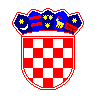 REPUBLIKA HRVATSKA SISAČKO-MOSLAVAČKA ŽUPANIJAOPĆINA DVOR OPĆINSKO VIJEĆEKLASA: 320-02/21-01/03URBROJ. 2176/08-02-21-01Dvor, 18. veljače 2021.Na temelju članka 31. stavka 5. Zakona o poljoprivrednom zemljištu ("Narodne novine", broj 20/18 i 115/18), Programa raspolaganja poljoprivrednim zemljištem u vlasništvu Republike Hrvatske za Općinu Dvor ("Službeni glasnik Sisačko-moslavačke županije“, broj 03/19) na koji je Ministarstvo poljoprivrede dalo suglasnost KLASA: 945-01/18-01/857, URBROJ: 525-07/0212-19-8 od 27. studenoga 2019. godine i članka 30. Statuta Općine Dvor („Službeni vjesnik“, broj 31/09, 13/10, 15/13, 30/14, 19/18, 09/20, 85/20), Općinsko vijeće Općine Dvor na 32. sjednici, održanoj 18.02.2021. godine, donijelo je ODLUKUo raspisivanju javnog natječaja za zakup poljoprivrednog zemljišta u vlasništvu Republike Hrvatske na području Općine DvorČlanak 1.             Raspisuje se javni natječaj za zakup poljoprivrednog zemljišta u vlasništvu države na području Općine Dvor u katastarskim općinama Brđani, Buinja, Čavlovica, Ćore, Divuša, Dobretin, Draga, Draškovac, Dvor, Gage, Glavičani, Golubovac, Gorička, Grabovica, Grmušani, Gvozdansko, Javnica, Javoranj, Javornik, Kobiljak, Komora, Kosna, Kozibrod, Kuljani, Ljeskovac, Lotine, Majdan,  Matijevići, Oraovica, Pedalj, Rujevac, Šegestin, Sočanica, Stanić Polje, Struga, Stupnica, Švrakarica, Udetin, Unčani, Volinja, Vrpolje, Zakopa, Zamlača, Zrin i Žirovac koje je Programom raspolaganja poljoprivrednim zemljištem u vlasništvu Republike Hrvatske na području Općine Dvor  predviđeno za zakup.Na rok od 25 godina s mogućnošću produljenja za isto razdoblje daje se u zakup zemljište koje je navedeno u tablici 1. koja se nalazi u prilogu ove Odluke i čini njezin sastavni dio.Članak 2.Općinsko vijeće Općine Dvor provest će postupak javnog natječaja prikupljanjem pisanih ponuda. Članak 3.	Početna cijena u natječaju utvrđena je na temelju Uredbe o načinu izračuna početne zakupnine poljoprivrednog zemljišta u vlasništvu Republike Hrvatske te naknade za korištenje voda radi obavljanja djelatnosti akvakulture  ("Narodne novine", broj 89/18).Članak 4.	Maksimalna površina za zakup po sudioniku natječaja iznosi 25 ha, a uključuje  površine državnoga poljoprivrednog zemljišta koje je taj sudionik dobio u zakup po natječajima provedenim od stupanja na snagu Zakona o poljoprivrednom zemljištu ("Narodne novine", broj 20/18 i 115/18).Članak 5.	Tekst javnog natječaja objavit će se na oglasnoj ploči  i mrežnoj stranici Općine Dvor   u trajanju od 30 dana. 	Pisane ponude se dostavljaju Općini Dvor  u roku od 30 dana od objave natječaja na oglasnoj ploči i mrežnoj stranici Općine Dvor.Članak 6.Tekst javnog natječaja za zakup poljoprivrednog zemljišta u vlasništvu Republike Hrvatske na području Općine Dvor sa popisom čestica koje čine pojedine proizvodno tehnološke cjeline (PTC), nalazi se u prilogu ove Odluke i čini njezin sastavni dio.Članak 7.Odluku o izboru najpovoljnije ponude donosi Općinsko vijeće Općine Dvor na prijedlog Povjerenstva za zakup poljoprivrednog zemljišta u vlasništvu Republike Hrvatske za Općinu Dvor. Odluka o izboru najpovoljnije ponude dostavit će se na prethodno mišljenje Sisačko-moslavačkoj županiji i na suglasnost Ministarstvu poljoprivrede.Članak 8.Stručne poslove u vezi s postupkom provedbe javnog natječaja za zakup obavlja Jedinstveni upravni odjel Općine DvorČlanak 9. 	Ova Odluka stupa na snagu dan nakon objave u „Službenom vjesniku“ .							Predsjednik Općinskog vijeća  Stjepan BuićOBRAZLOŽENJEUpravni odjel za gospodarstvo, poljoprivredu i ruralni razvoj Sisačko-moslavačke županije donio je Odluku o donošenju Programa raspolaganja poljoprivrednim zemljištem u vlasništvu Republike Hrvatske na području Općine Dvor dana 19. studenog 2019. godine („Službeni glasnik Sisačko-moslavačke županije“ br. 03/19) (u daljnjem tekstu: Program). Sukladno odredbama Zakona o poljoprivrednom zemljištu („Narodne novine“ br. 20/18 i 115/18) Ministarstvo poljoprivrede je na navedeni Program dana 27. studenog 2019. godine dalo Suglasnost, KLASA: 945-01/18-01/857  URBROJ: 525-07/0212-19-8.Člankom 29. st.1 Zakona o poljoprivrednom zemljištu propisano je da se poljoprivrednim zemljištem u vlasništvu RH raspolaže na temelju Programa raspolaganjem poljoprivrednim zemljištem. S obzirom na ispunjene zakonske preduvjete Općine Dvor pristupio je pripremi raspisivanja natječaja za zakup na 25 godina. Poljoprivredno zemljište koje je Programom predviđeno za zakup, daje se u zakup na rok od 25 godina s mogućnošću produljenja za isto razdoblje.Člankom 31. stavak 5 Zakona o poljoprivrednom zemljištu propisano je da Odluku o raspisivanju javnog natječaja donosi Općinsko vijeće Općine Dvor o čemu je Općine Dvor dužan obavijestiti Sisačko-moslavačku županiju i Ministarstvo poljoprivrede.Nastavno na navedeno, Jedinstveni upravni odjel Općine Dvor, sukladno propisanoj proceduri izradio je prijedlog Odluke o raspisivanju javnog natječaja za zakup poljoprivrednog zemljišta u vlasništvu RH na području Općine Dvor te sam tekst natječaja koji je sastavni dio Odluke.Prijedlogom predmetne Odluke pristupa se raspisivanju javnog natječaja za zakup poljoprivrednog zemljišta u vlasništvu RH na području Općine Dvor za ukupno 549,0635 hektara na rok od 25 godina.Početna cijena u natječaju utvrđena je na temelju Uredbe o načinu izračuna početne zakupnine poljoprivrednog zemljišta u vlasništvu Republike Hrvatske te naknade za korištenje voda radi obavljanja djelatnosti akvakulture  ("Narodne novine", broj 89/18).Javni natječaj objavit će se na oglasnoj ploči  i mrežnoj stranici Općine Dvor u trajanju od 30 dana. Odluku o izboru najpovoljnije ponude donosi Općinsko vijeće Općine Dvor na prijedlog Povjerenstva za zakup poljoprivrednog zemljišta u vlasništvu Republike Hrvatske za Općine Dvor uz prethodno mišljenje Sisačko-moslavačke županije i suglasnosti Ministarstva poljoprivrede.Slijedom navedenog predlaže se Općinsko vijeće Općine Dvor donošenje Odluke o raspisivanju javnog natječaja za zakup poljoprivredno zemljišta u vlasništvu RH na području Općine Dvor.Tablica 1 - rok od 25 godinaSveukupna površina u natječaju u ha: 549,0635Sveukupna početna zakupnina u natječaju u kn: 74.653,10R.BR.Naziv katastarske općinePTC. Br.Broj katastarske česticeNačin uporabe katastarske čestice (katastarska kultura)Površina    (ha)Jedinična zakupnina  (kn)Početna zakupnina (kn)Postotak uveć./umanj. Ukupna visina početne zakupnine (kn)Napomena12345678910111JAVORANJ11772/3PAŠNJAK 1,9062118,00224,930,00224,93OBRASLO (KORISTITI SAMO KAO PAŠNJAK)2JAVORANJ11772/4PAŠNJAK 1,8127118,00213,900,00213,90OBRASLO (KORISTITI SAMO KAO PAŠNJAK)3JAVORANJ11772/5PAŠNJAK 5,3065118,00626,170,00626,17OBRASLO (KORISTITI SAMO KAO PAŠNJAK)4JAVORANJ11772/6ORANICA1,3775218,00300,300,00300,30OBRASLO (KORISTITI SAMO KAO PAŠNJAK)5LOTINE2194ORANICA0,1493218,0032,550,0032,556LOTINE2195/1PAŠNJAK 4,9033118,00578,590,00578,597LOTINE2195/4PAŠNJAK 1,4387118,00169,770,00169,778LOTINE2195/5PAŠNJAK 0,2705118,0031,920,0031,929UNČANI3217ORANICA0,0360218,007,850,007,85OBRASLO (KORISTITI SAMO KAO PAŠNJAK)10ZRIN41644LIVADA0,4266118,0050,340,0050,34DIJELOM JVD; OBRASLO (KORISTITI SAMO KAO PAŠNJAK)11ŽIROVAC54487/2PAŠNJAK 0,1378118,0016,260,0016,26OBRASLO (KORISTITI SAMO KAO PAŠNJAK)12ŽIROVAC64485/5PAŠNJAK 0,4726118,0055,770,0055,77OBRASLO (KORISTITI SAMO KAO PAŠNJAK)13ŽIROVAC74485/1PAŠNJAK 0,8110118,0095,700,0095,70DIJELOM JVD; OBRASLO (KORISTITI SAMO KAO PAŠNJAK)14ŽIROVAC74486/1PAŠNJAK 0,3237118,0038,200,0038,20OBRASLO (KORISTITI SAMO KAO PAŠNJAK)15ŽIROVAC84094/2PAŠNJAK 0,2669118,0031,490,0031,49OBRASLO (KORISTITI SAMO KAO PAŠNJAK)16LOTINE9291PAŠNJAK 0,7744118,0091,380,0091,38OBRASLO (KORISTITI SAMO KAO PAŠNJAK)17LOTINE9287/1PAŠNJAK 0,3895118,0045,960,0045,96OBRASLO (KORISTITI SAMO KAO PAŠNJAK)18LOTINE9293/2PAŠNJAK 0,4165118,0049,150,0049,15OBRASLO (KORISTITI SAMO KAO PAŠNJAK)19LOTINE9293/3PAŠNJAK 0,2849118,0033,620,0033,62OBRASLO (KORISTITI SAMO KAO PAŠNJAK)20LOTINE10274/2PAŠNJAK 0,3917118,0046,220,0046,22OBRASLO (KORISTITI SAMO KAO PAŠNJAK)21LOTINE11314/2PAŠNJAK 0,5086118,0060,010,0060,01OBRASLO (KORISTITI SAMO KAO PAŠNJAK)22ŽIROVAC123992/4PAŠNJAK 0,3220118,0038,000,0038,00OBRASLO (KORISTITI SAMO KAO PAŠNJAK)23ŽIROVAC133984/1PAŠNJAK 0,0895118,0010,560,0010,56DIJELOM JVD; OBRASLO (KORISTITI SAMO KAO PAŠNJAK)24ŽIROVAC133984/1LIVADA0,1060118,0012,510,0012,51DIJELOM JVD; OBRASLO (KORISTITI SAMO KAO PAŠNJAK)25ŽIROVAC143981/2PAŠNJAK 0,0926118,0010,930,0010,93OBRASLO (KORISTITI SAMO KAO PAŠNJAK)26ŽIROVAC143981/3PAŠNJAK 0,0684118,008,070,008,07OBRASLO (KORISTITI SAMO KAO PAŠNJAK)27ŽIROVAC153979/2LIVADA0,0396118,004,670,004,67DIJELOM JVD; OBRASLO (KORISTITI SAMO KAO PAŠNJAK)28ŽIROVAC153979/2PAŠNJAK 0,0398118,004,700,004,70DIJELOM JVD; OBRASLO (KORISTITI SAMO KAO PAŠNJAK)29ŽIROVAC163975/1PAŠNJAK 0,2401118,0028,330,0028,33OBRASLO (KORISTITI SAMO KAO PAŠNJAK)30ŽIROVAC163987/2PAŠNJAK 0,0804118,009,490,009,49OBRASLO (KORISTITI SAMO KAO PAŠNJAK)31BRĐANI17453PAŠNJAK 0,0626118,007,390,007,3932BRĐANI18646VOĆNJAK0,1529218,0033,330,0033,33OBRASLO (KORISTITI SAMO KAO PAŠNJAK)33BRĐANI191062LIVADA0,2007118,0023,680,0023,6834BRĐANI201032/2PAŠNJAK 0,2992118,0035,310,0035,3135BRĐANI211054/3ORANICA0,3165218,0069,000,0069,00OBRASLO (KORISTITI SAMO KAO PAŠNJAK)36BRĐANI211054/3ORANICA0,3208218,0069,930,0069,93OBRASLO (KORISTITI SAMO KAO PAŠNJAK)37BRĐANI221072/3ORANICA0,0629218,0013,710,0013,7138BRĐANI23461/1PAŠNJAK 0,0755118,008,910,008,9139BRĐANI24633/5ORANICA0,2291218,0049,940,0049,9440BRĐANI25999/1PAŠNJAK 0,1559118,0018,400,0018,40OBRASLO (KORISTITI SAMO KAO PAŠNJAK)41BUINJA26302PAŠNJAK 0,0219118,002,580,002,58OBRASLO (KORISTITI SAMO KAO PAŠNJAK)42BUINJA27418/1ORANICA0,1827218,0039,830,0039,83OBRASLO (KORISTITI SAMO KAO PAŠNJAK)43ČAVLOVICA28126PAŠNJAK 0,2755118,0032,510,0032,51OBRASLO (TROŠKOVI KRČENJA ZA KČBR. 126 IZNOSE 1.570,00 KN)44ČAVLOVICA29172PAŠNJAK 1,1923118,00140,690,00140,69OBRASLO (KORISTITI SAMO KAO PAŠNJAK)45ČAVLOVICA29173PAŠNJAK 1,4451118,00170,520,00170,52OBRASLO (KORISTITI SAMO KAO PAŠNJAK)46ČAVLOVICA29174PAŠNJAK 0,0173118,002,040,002,04OBRASLO (KORISTITI SAMO KAO PAŠNJAK)47ČAVLOVICA29175PAŠNJAK 0,0230118,002,710,002,71OBRASLO (KORISTITI SAMO KAO PAŠNJAK)48ČAVLOVICA29176PAŠNJAK 1,4530118,00171,450,00171,45OBRASLO (KORISTITI SAMO KAO PAŠNJAK)49ČAVLOVICA29178PAŠNJAK 0,0360118,004,250,004,25OBRASLO (KORISTITI SAMO KAO PAŠNJAK)50ČAVLOVICA29177/3PAŠNJAK 1,1952118,00141,030,00141,03OBRASLO (KORISTITI SAMO KAO PAŠNJAK)51ČAVLOVICA29177/4PAŠNJAK 0,0151118,001,780,001,78OBRASLO (KORISTITI SAMO KAO PAŠNJAK)52ČAVLOVICA30191PAŠNJAK 0,1903118,0022,460,0022,46OBRASLO (KORISTITI SAMO KAO PAŠNJAK)53ČAVLOVICA31230PAŠNJAK 0,4312118,0050,880,0050,88OBRASLO (KORISTITI SAMO KAO PAŠNJAK)54ČAVLOVICA31231PAŠNJAK 0,4151118,0048,980,0048,98OBRASLO (KORISTITI SAMO KAO PAŠNJAK)55ČAVLOVICA32275PAŠNJAK 0,6503118,0076,740,0076,74OBRASLO (KORISTITI SAMO KAO PAŠNJAK)56ČAVLOVICA33276PAŠNJAK 0,4575118,0053,990,0053,99OBRASLO (KORISTITI SAMO KAO PAŠNJAK)57ČAVLOVICA33277PAŠNJAK 0,1248118,0014,730,0014,73OBRASLO (KORISTITI SAMO KAO PAŠNJAK)58ČAVLOVICA33278PAŠNJAK 0,3521118,0041,550,0041,55OBRASLO (KORISTITI SAMO KAO PAŠNJAK)59ČAVLOVICA33279PAŠNJAK 1,0794118,00127,370,00127,37OBRASLO (KORISTITI SAMO KAO PAŠNJAK)60ČAVLOVICA33280PAŠNJAK 0,1899118,0022,410,0022,41OBRASLO (KORISTITI SAMO KAO PAŠNJAK)61ČAVLOVICA33303PAŠNJAK 1,1761118,00138,780,00138,78OBRASLO (KORISTITI SAMO KAO PAŠNJAK)62ČAVLOVICA34281PAŠNJAK 2,0897118,00246,580,00246,58OBRASLO (KORISTITI SAMO KAO PAŠNJAK)63ČAVLOVICA34282PAŠNJAK 2,2321118,00263,390,00263,39OBRASLO (KORISTITI SAMO KAO PAŠNJAK)64ČAVLOVICA34283PAŠNJAK 0,3143118,0037,090,0037,09OBRASLO (KORISTITI SAMO KAO PAŠNJAK)65ČAVLOVICA34284PAŠNJAK 1,3451118,00158,720,00158,72OBRASLO (KORISTITI SAMO KAO PAŠNJAK)66ČAVLOVICA34285PAŠNJAK 0,0921118,0010,870,0010,87OBRASLO (KORISTITI SAMO KAO PAŠNJAK)67ČAVLOVICA34289PAŠNJAK 1,2725118,00150,160,00150,16OBRASLO (KORISTITI SAMO KAO PAŠNJAK)68ČAVLOVICA34286/1PAŠNJAK 0,2244118,0026,480,0026,48OBRASLO (KORISTITI SAMO KAO PAŠNJAK)69ČAVLOVICA34286/2PAŠNJAK 0,3424118,0040,400,0040,40OBRASLO (KORISTITI SAMO KAO PAŠNJAK)70ČAVLOVICA34286/3PAŠNJAK 0,4927118,0058,140,0058,14OBRASLO (KORISTITI SAMO KAO PAŠNJAK)71ČAVLOVICA34286/4PAŠNJAK 0,2359118,0027,840,0027,84OBRASLO (KORISTITI SAMO KAO PAŠNJAK)72ČAVLOVICA34288/1PAŠNJAK 0,3420118,0040,360,0040,36OBRASLO (KORISTITI SAMO KAO PAŠNJAK)73ČAVLOVICA35290PAŠNJAK 0,4276118,0050,460,0050,46OBRASLO (KORISTITI SAMO KAO PAŠNJAK)74ČAVLOVICA35295PAŠNJAK 0,6424118,0075,800,0075,80OBRASLO (KORISTITI SAMO KAO PAŠNJAK)75ČAVLOVICA35296PAŠNJAK 0,3500118,0041,300,0041,30OBRASLO (KORISTITI SAMO KAO PAŠNJAK)76ČAVLOVICA35297PAŠNJAK 1,0229118,00120,700,00120,70OBRASLO (KORISTITI SAMO KAO PAŠNJAK)77ČAVLOVICA35461PAŠNJAK 0,2352118,0027,750,0027,75OBRASLO (KORISTITI SAMO KAO PAŠNJAK)78ČAVLOVICA35460/1PAŠNJAK 0,5755118,0067,910,0067,91OBRASLO (KORISTITI SAMO KAO PAŠNJAK)79ČAVLOVICA35460/2PAŠNJAK 1,3250118,00156,350,00156,35OBRASLO (KORISTITI SAMO KAO PAŠNJAK)80ČAVLOVICA35462/1PAŠNJAK 0,8664118,00102,240,00102,24OBRASLO (KORISTITI SAMO KAO PAŠNJAK)81ČAVLOVICA36370PAŠNJAK 0,4503118,0053,140,0053,14OBRASLO (KORISTITI SAMO KAO PAŠNJAK)82ČAVLOVICA36372PAŠNJAK 0,0709118,008,370,008,37OBRASLO (KORISTITI SAMO KAO PAŠNJAK)83ČAVLOVICA37431PAŠNJAK 0,2057118,0024,270,0024,27OBRASLO (KORISTITI SAMO KAO PAŠNJAK)84ČAVLOVICA38476PAŠNJAK 0,9603118,00113,320,00113,32OBRASLO (KORISTITI SAMO KAO PAŠNJAK)85ČAVLOVICA38477PAŠNJAK 0,1554118,0018,340,0018,34OBRASLO (KORISTITI SAMO KAO PAŠNJAK)86ČAVLOVICA39480PAŠNJAK 0,4863118,0057,380,0057,38OBRASLO (KORISTITI SAMO KAO PAŠNJAK)87ČAVLOVICA39482PAŠNJAK 0,1719118,0020,280,0020,28OBRASLO (KORISTITI SAMO KAO PAŠNJAK)88ČAVLOVICA40481PAŠNJAK 0,1230118,0014,510,0014,51OBRASLO (KORISTITI SAMO KAO PAŠNJAK)89ČAVLOVICA41485PAŠNJAK 0,2877118,0033,950,0033,95OBRASLO (KORISTITI SAMO KAO PAŠNJAK)90ČAVLOVICA42530PAŠNJAK 0,1913118,0022,570,0022,57OBRASLO (KORISTITI SAMO KAO PAŠNJAK)91ČAVLOVICA434/2ORANICA0,1439245,0035,260,0035,26OBRASLO (KORISTITI SAMO KAO PAŠNJAK)92ČAVLOVICA44534/2PAŠNJAK 0,2287118,0026,990,0026,99OBRASLO (KORISTITI SAMO KAO PAŠNJAK)93ČAVLOVICA4591/5PAŠNJAK 0,0694118,008,190,008,19OBRASLO (TROŠKOVI KRČENJA ZA KČBR. 91/5 IZNOSE 363,00 KN)94ĆORE4614LIVADA0,0539118,006,360,006,36OBRASLO (KORISTITI SAMO KAO PAŠNJAK)95ĆORE4614LIVADA0,0838118,009,890,009,89OBRASLO (KORISTITI SAMO KAO PAŠNJAK)96ĆORE4614LIVADA0,0838118,009,890,009,89OBRASLO (KORISTITI SAMO KAO PAŠNJAK)97ĆORE4614LIVADA0,1079118,0012,730,0012,73OBRASLO (KORISTITI SAMO KAO PAŠNJAK)98ĆORE4614LIVADA0,1618118,0019,090,0019,09OBRASLO (KORISTITI SAMO KAO PAŠNJAK)99ĆORE4716ORANICA0,0360218,007,850,007,85100ĆORE4716ORANICA0,1079218,0023,520,0023,52101ĆORE4716ORANICA0,1367218,0029,800,0029,80102ĆORE4889PAŠNJAK 0,1306118,0015,410,0015,41OBRASLO (KORISTITI SAMO KAO PAŠNJAK)103ĆORE4990PAŠNJAK 0,0752118,008,870,008,87OBRASLO (KORISTITI SAMO KAO PAŠNJAK)104ĆORE4991PAŠNJAK 0,0122118,001,440,001,44OBRASLO (KORISTITI SAMO KAO PAŠNJAK)105ĆORE50111ORANICA0,0719218,0015,670,0015,67OBRASLO (KORISTITI SAMO KAO PAŠNJAK)106ĆORE50111PAŠNJAK 1,1186118,00131,990,00131,99OBRASLO (KORISTITI SAMO KAO PAŠNJAK)107ĆORE51145PAŠNJAK 0,0237118,002,800,002,80OBRASLO (KORISTITI SAMO KAO PAŠNJAK)108ĆORE52466PAŠNJAK 0,0399118,004,710,004,71OBRASLO (KORISTITI SAMO KAO PAŠNJAK)109ĆORE53470PAŠNJAK 0,6327118,0074,660,0074,66OBRASLO (KORISTITI SAMO KAO PAŠNJAK)110ĆORE54473PAŠNJAK 2,9039118,00342,660,00342,66OBRASLO (KORISTITI SAMO KAO PAŠNJAK)111ĆORE55509PAŠNJAK 0,1575118,0018,590,0018,59OBRASLO (KORISTITI SAMO KAO PAŠNJAK)112ĆORE56264/4LIVADA0,2626118,0030,990,0030,99113ĆORE57373/2ORANICA0,1173218,0025,570,0025,57OBRASLO (KORISTITI SAMO KAO PAŠNJAK)114ĆORE58377/2PAŠNJAK 0,3825118,0045,140,0045,14OBRASLO (KORISTITI SAMO KAO PAŠNJAK)115ĆORE59467/5PAŠNJAK 5,0439118,00595,180,00595,18OBRASLO (KORISTITI SAMO KAO PAŠNJAK)116ĆORE59469/2PAŠNJAK 0,0863118,0010,180,0010,18OBRASLO (KORISTITI SAMO KAO PAŠNJAK)117ĆORE59594/1PAŠNJAK 0,5431118,0064,090,0064,09OBRASLO (KORISTITI SAMO KAO PAŠNJAK)118ĆORE60593/11PAŠNJAK 0,0888118,0010,480,0010,48OBRASLO (KORISTITI SAMO KAO PAŠNJAK)119ĆORE6169/2ORANICA0,1439218,0031,370,0031,37OBRASLO (KORISTITI SAMO KAO PAŠNJAK)120DIVUŠA6257PAŠNJAK 0,5370118,0063,370,0063,37OBRASLO (KORISTITI SAMO KAO PAŠNJAK)121DIVUŠA63168PAŠNJAK 0,3827118,0045,160,0045,16OBRASLO (KORISTITI SAMO KAO PAŠNJAK)122DOBRETIN64177PAŠNJAK 0,0845118,009,970,009,97OBRASLO (KORISTITI SAMO KAO PAŠNJAK)123DOBRETIN64176/3PAŠNJAK 0,2806118,0033,110,0033,11OBRASLO (KORISTITI SAMO KAO PAŠNJAK)124DOBRETIN65256PAŠNJAK 0,0895118,0010,560,0010,56OBRASLO (KORISTITI SAMO KAO PAŠNJAK)125DOBRETIN65258PAŠNJAK 0,1341118,0015,820,0015,82OBRASLO (KORISTITI SAMO KAO PAŠNJAK)126DOBRETIN65259PAŠNJAK 0,0290118,003,420,003,42OBRASLO (KORISTITI SAMO KAO PAŠNJAK)127DOBRETIN65260PAŠNJAK 0,0769118,009,070,009,07OBRASLO (KORISTITI SAMO KAO PAŠNJAK)128DOBRETIN66484PAŠNJAK 0,0993118,0011,720,0011,72OBRASLO (KORISTITI SAMO KAO PAŠNJAK)129DOBRETIN67673PAŠNJAK 0,3181118,0037,540,0037,54OBRASLO (KORISTITI SAMO KAO PAŠNJAK)130DOBRETIN67670/2ORANICA0,5406218,00117,850,00117,85OBRASLO (KORISTITI SAMO KAO PAŠNJAK)131DOBRETIN67672/2ORANICA0,3077218,0067,080,0067,08OBRASLO (KORISTITI SAMO KAO PAŠNJAK)132DOBRETIN67674/3ORANICA0,0210218,004,580,004,58OBRASLO (KORISTITI SAMO KAO PAŠNJAK)133DOBRETIN68524/2PAŠNJAK 0,1776118,0020,960,0020,96OBRASLO (KORISTITI SAMO KAO PAŠNJAK)134DOBRETIN69768/3ORANICA0,0593218,0012,930,0012,93OBRASLO (KORISTITI SAMO KAO PAŠNJAK)135DRAGA7077PAŠNJAK 0,1525118,0018,000,0018,00OBRASLO (KORISTITI SAMO KAO PAŠNJAK)136DRAGA71135PAŠNJAK 0,2827118,0033,360,0033,36OBRASLO (KORISTITI SAMO KAO PAŠNJAK)137DRAGA72242PAŠNJAK 0,6006118,0070,870,0070,87OBRASLO (KORISTITI SAMO KAO PAŠNJAK)138DRAGA72*7PAŠNJAK 0,0054118,000,640,000,64OBRASLO (KORISTITI SAMO KAO PAŠNJAK)139DRAGA73129/2ORANICA0,6665218,00145,300,00145,30140DRAGA73129/6ORANICA0,3579218,0078,020,0078,02141DRAŠKOVAC7423PAŠNJAK 0,5456118,0064,380,0064,38OBRASLO (KORISTITI SAMO KAO PAŠNJAK)142DRAŠKOVAC75114PAŠNJAK 0,4855118,0057,290,0057,29OBRASLO (KORISTITI SAMO KAO PAŠNJAK)143DRAŠKOVAC76273PAŠNJAK 1,2962118,00152,950,00152,95OBRASLO (KORISTITI SAMO KAO PAŠNJAK)144DRAŠKOVAC77402PAŠNJAK 0,5478118,0064,640,0064,64OBRASLO (KORISTITI SAMO KAO PAŠNJAK)145DRAŠKOVAC78439PAŠNJAK 0,0223118,002,630,002,63OBRASLO (KORISTITI SAMO KAO PAŠNJAK)146DRAŠKOVAC79485PAŠNJAK 0,0532118,006,280,006,28OBRASLO (KORISTITI SAMO KAO PAŠNJAK)147DRAŠKOVAC80542PAŠNJAK 0,0227118,002,680,002,68OBRASLO (KORISTITI SAMO KAO PAŠNJAK)148DRAŠKOVAC81565PAŠNJAK 0,1687118,0019,910,0019,91OBRASLO (KORISTITI SAMO KAO PAŠNJAK)149DRAŠKOVAC82586PAŠNJAK 0,2787118,0032,890,0032,89150DRAŠKOVAC83622ORANICA0,3726218,0081,230,0081,23151DRAŠKOVAC84666ORANICA0,0816218,0017,790,0017,79OBRASLO (KORISTITI SAMO KAO PAŠNJAK)152DRAŠKOVAC84666ORANICA0,0820218,0017,880,0017,88OBRASLO (KORISTITI SAMO KAO PAŠNJAK)153DRAŠKOVAC85667PAŠNJAK 0,0191118,002,250,002,25OBRASLO (KORISTITI SAMO KAO PAŠNJAK)154DRAŠKOVAC86672PAŠNJAK 0,6154118,0072,620,0072,62OBRASLO (KORISTITI SAMO KAO PAŠNJAK)155DRAŠKOVAC86673ORANICA0,0791218,0017,240,0017,24OBRASLO (KORISTITI SAMO KAO PAŠNJAK)156DRAŠKOVAC87413/1PAŠNJAK 1,9961118,00235,540,00235,54OBRASLO (KORISTITI SAMO KAO PAŠNJAK)157DVOR88143/4ORANICA0,6848218,00149,290,00149,29OBRASLO (KORISTITI SAMO KAO PAŠNJAK)158DVOR89168/3PAŠNJAK 0,0342118,004,040,004,04159DVOR90262/2ORANICA0,1014218,0022,110,0022,11160DVOR91319/2ORANICA0,1910218,0041,640,0041,64OBRASLO (KORISTITI SAMO KAO PAŠNJAK)161DVOR92390/13LIVADA0,0687118,008,110,008,11OBRASLO (KORISTITI SAMO KAO PAŠNJAK)162DVOR93390/4LIVADA0,2187118,0025,810,0025,81163GAGE94161PAŠNJAK 0,4855118,0057,290,0057,29OBRASLO (KORISTITI SAMO KAO PAŠNJAK)164GAGE95373PAŠNJAK 0,7388118,0087,180,0087,18OBRASLO (KORISTITI SAMO KAO PAŠNJAK)165GAGE96717PAŠNJAK 0,3413118,0040,270,0040,27OBRASLO (KORISTITI SAMO KAO PAŠNJAK)166GAGE97745PAŠNJAK 1,5300118,00180,540,00180,54OBRASLO (KORISTITI SAMO KAO PAŠNJAK)167GAGE981607LIVADA0,0147118,001,730,001,73OBRASLO (KORISTITI SAMO KAO PAŠNJAK)168GAGE981608ORANICA0,4035218,0087,960,0087,96169GAGE99313/3PAŠNJAK 0,2676118,0031,580,0031,58OBRASLO (KORISTITI SAMO KAO PAŠNJAK)170GAGE99313/4PAŠNJAK 0,1626118,0019,190,0019,19OBRASLO (KORISTITI SAMO KAO PAŠNJAK)171GAGE100313/5PAŠNJAK 0,1964118,0023,180,0023,18OBRASLO (KORISTITI SAMO KAO PAŠNJAK)172GAGE101384/11PAŠNJAK 0,5399118,0063,710,0063,71OBRASLO (KORISTITI SAMO KAO PAŠNJAK)173GAGE102500/3PAŠNJAK 0,5017118,0059,200,0059,20OBRASLO (KORISTITI SAMO KAO PAŠNJAK)174GAGE103512/4PAŠNJAK 0,2082118,0024,570,0024,57OBRASLO (KORISTITI SAMO KAO PAŠNJAK)175GAGE104664/2PAŠNJAK 1,3552118,00159,910,00159,91OBRASLO (KORISTITI SAMO KAO PAŠNJAK)176GLAVIČANI105111PAŠNJAK 0,1324118,0015,620,0015,62OBRASLO (KORISTITI SAMO KAO PAŠNJAK)177GLAVIČANI105112PAŠNJAK 0,1867118,0022,030,0022,03OBRASLO (KORISTITI SAMO KAO PAŠNJAK)178GLAVIČANI105113PAŠNJAK 0,0223118,002,630,002,63OBRASLO (KORISTITI SAMO KAO PAŠNJAK)179GLAVIČANI10573/1PAŠNJAK 4,9875118,00588,530,00588,53OBRASLO (KORISTITI SAMO KAO PAŠNJAK)180GLAVIČANI106120PAŠNJAK 0,0266118,003,140,003,14OBRASLO (KORISTITI SAMO KAO PAŠNJAK)181GLAVIČANI107389PAŠNJAK 0,0834118,009,840,009,84OBRASLO (KORISTITI SAMO KAO PAŠNJAK)182GLAVIČANI10881/5ORANICA0,2158218,0047,040,0047,04OBRASLO (KORISTITI SAMO KAO PAŠNJAK)183GOLUBOVAC1091PAŠNJAK 1,2283118,00144,940,00144,94OBRASLO (KORISTITI SAMO KAO PAŠNJAK)184GOLUBOVAC1092PAŠNJAK 2,6511118,00312,830,00312,83OBRASLO (KORISTITI SAMO KAO PAŠNJAK)185GOLUBOVAC10911ORANICA0,0273218,005,950,005,95OBRASLO (KORISTITI SAMO KAO PAŠNJAK)186GOLUBOVAC10911ORANICA0,0719218,0015,670,0015,67OBRASLO (KORISTITI SAMO KAO PAŠNJAK)187GOLUBOVAC10911PAŠNJAK 4,8195118,00568,700,00568,70OBRASLO (KORISTITI SAMO KAO PAŠNJAK)188GOLUBOVAC1093/1PAŠNJAK 0,3284118,0038,750,0038,75OBRASLO (KORISTITI SAMO KAO PAŠNJAK)189GOLUBOVAC110164PAŠNJAK 0,2176118,0025,680,0025,68OBRASLO (KORISTITI SAMO KAO PAŠNJAK)190GOLUBOVAC111251PAŠNJAK 0,4971118,0058,660,0058,66OBRASLO (KORISTITI SAMO KAO PAŠNJAK)191GOLUBOVAC111244/2LIVADA0,4194118,0049,490,0049,49OBRASLO (KORISTITI SAMO KAO PAŠNJAK)192GOLUBOVAC111244/3LIVADA0,2036118,0024,020,0024,02OBRASLO (KORISTITI SAMO KAO PAŠNJAK)193GOLUBOVAC112359PAŠNJAK 1,4631118,00172,650,00172,65194GOLUBOVAC11366/1PAŠNJAK 0,8700118,00102,660,00102,66OBRASLO (KORISTITI SAMO KAO PAŠNJAK)195GOLUBOVAC11470/1PAŠNJAK 2,8432118,00335,500,00335,50OBRASLO (KORISTITI SAMO KAO PAŠNJAK)196GORIČKA1151038/2PAŠNJAK 0,5273118,0062,220,0062,22197GRABOVICA116118PAŠNJAK 0,4668118,0055,080,0055,08OBRASLO (KORISTITI SAMO KAO PAŠNJAK)198GRABOVICA116119PAŠNJAK 0,2183118,0025,760,0025,76OBRASLO (KORISTITI SAMO KAO PAŠNJAK)199GRABOVICA116122PAŠNJAK 0,1187118,0014,010,0014,01OBRASLO (KORISTITI SAMO KAO PAŠNJAK)200GRABOVICA116116/2PAŠNJAK 0,0406118,004,790,004,79OBRASLO (KORISTITI SAMO KAO PAŠNJAK)201GRABOVICA116117/1PAŠNJAK 0,1079118,0012,730,0012,73OBRASLO (KORISTITI SAMO KAO PAŠNJAK)202GRABOVICA116117/2PAŠNJAK 0,0759118,008,960,008,96OBRASLO (KORISTITI SAMO KAO PAŠNJAK)203GRABOVICA116120/1PAŠNJAK 0,0342118,004,040,004,04OBRASLO (KORISTITI SAMO KAO PAŠNJAK)204GRABOVICA116120/2PAŠNJAK 0,0525118,006,200,006,20OBRASLO (KORISTITI SAMO KAO PAŠNJAK)205GRABOVICA116120/3PAŠNJAK 0,0532118,006,280,006,28OBRASLO (KORISTITI SAMO KAO PAŠNJAK)206GRABOVICA116121/1PAŠNJAK 0,0169118,001,990,001,99OBRASLO (KORISTITI SAMO KAO PAŠNJAK)207GRABOVICA116121/2PAŠNJAK 0,0094118,001,110,001,11OBRASLO (KORISTITI SAMO KAO PAŠNJAK)208GRABOVICA116141/1PAŠNJAK 0,1205118,0014,220,0014,22OBRASLO (KORISTITI SAMO KAO PAŠNJAK)209GRABOVICA116141/2PAŠNJAK 0,4061118,0047,920,0047,92OBRASLO (KORISTITI SAMO KAO PAŠNJAK)210GRABOVICA117212PAŠNJAK 0,0237118,002,800,002,80OBRASLO (KORISTITI SAMO KAO PAŠNJAK)211GRABOVICA117213PAŠNJAK 0,0514118,006,070,006,07OBRASLO (KORISTITI SAMO KAO PAŠNJAK)212GRABOVICA118220PAŠNJAK 0,0255118,003,010,003,01OBRASLO (KORISTITI SAMO KAO PAŠNJAK)213GRABOVICA119262PAŠNJAK 0,6445118,0076,050,0076,05OBRASLO (KORISTITI SAMO KAO PAŠNJAK)214GRMUŠANI12039ORANICA0,5435218,00118,480,00118,48215GRMUŠANI12039ORANICA0,5435218,00118,480,00118,48216GRMUŠANI12142ORANICA0,4748218,00103,510,00103,51217GRMUŠANI12247ORANICA1,4786218,00322,330,00322,33218GRMUŠANI123438ORANICA0,4733218,00103,180,00103,18OBRASLO (KORISTITI SAMO KAO PAŠNJAK)219GRMUŠANI123439ORANICA0,4949218,00107,890,00107,89OBRASLO (KORISTITI SAMO KAO PAŠNJAK)220GVOZDANSKO124548ORANICA0,0360218,007,850,007,85OBRASLO (KORISTITI SAMO KAO PAŠNJAK)221GVOZDANSKO125617LIVADA0,1230118,0014,510,0014,51OBRASLO (KORISTITI SAMO KAO PAŠNJAK)222GVOZDANSKO125618LIVADA0,1176118,0013,880,0013,88OBRASLO (KORISTITI SAMO KAO PAŠNJAK)223GVOZDANSKO126275/2ORANICA0,0845218,0018,420,0018,42OBRASLO (TROŠKOVI KRČENJA ZA KČBR. 275/2 I 275/3 IZNOSE 2.202,70 KN)224GVOZDANSKO126275/3ORANICA0,0629218,0013,710,0013,71OBRASLO (TROŠKOVI KRČENJA ZA KČBR. 275/2 I 275/3 IZNOSE 2.202,70 KN)225JAVNICA127464PAŠNJAK 1,0862118,00128,170,00128,17OBRASLO (KORISTITI SAMO KAO PAŠNJAK)226JAVNICA128476PAŠNJAK 0,2996118,0035,350,0035,35OBRASLO (KORISTITI SAMO KAO PAŠNJAK)227JAVNICA129525/2PAŠNJAK 0,8233118,0097,150,0097,15OBRASLO (KORISTITI SAMO KAO PAŠNJAK)228JAVORANJ130589ORANICA0,0374218,008,150,008,15OBRASLO (KORISTITI SAMO KAO PAŠNJAK)229JAVORANJ130589ORANICA0,1439218,0031,370,0031,37OBRASLO (KORISTITI SAMO KAO PAŠNJAK)230JAVORANJ130589PAŠNJAK 11,4374118,001349,610,001349,61OBRASLO (KORISTITI SAMO KAO PAŠNJAK)231JAVORNIK131174PAŠNJAK 0,0095118,001,120,001,12OBRASLO (KORISTITI SAMO KAO PAŠNJAK)232JAVORNIK131*14PAŠNJAK 0,0065118,000,770,000,77OBRASLO (KORISTITI SAMO KAO PAŠNJAK)233JAVORNIK131173/1PAŠNJAK 0,3021118,0035,650,0035,65OBRASLO (KORISTITI SAMO KAO PAŠNJAK)234JAVORNIK131173/1PAŠNJAK 0,3109118,0036,690,0036,69OBRASLO (KORISTITI SAMO KAO PAŠNJAK)235JAVORNIK132160/4PAŠNJAK 0,1013118,0011,950,0011,95OBRASLO (KORISTITI SAMO KAO PAŠNJAK)236JAVORNIK133175/1PAŠNJAK 0,2919118,0034,440,0034,44OBRASLO (KORISTITI SAMO KAO PAŠNJAK)237JAVORNIK134217/1ORANICA0,1485218,0032,370,0032,37238JAVORNIK134217/3PAŠNJAK 0,0073118,000,860,000,86239JAVORNIK134217/4ORANICA0,0844218,0018,400,0018,40240KOBILJAK13512ORANICA0,1744245,0042,730,0042,73OBRASLO (KORISTITI SAMO KAO PAŠNJAK)241KOBILJAK136375PAŠNJAK 4,7929118,00565,560,00565,56OBRASLO (KORISTITI SAMO KAO PAŠNJAK)242KOBILJAK137439PAŠNJAK 0,1273118,0015,020,0015,02OBRASLO (KORISTITI SAMO KAO PAŠNJAK)243KOBILJAK138469PAŠNJAK 0,0108118,001,270,001,27OBRASLO (TROŠKOVI KRČENJA ZA KČBR. 469 IZNOSE 1.700,00 KN)244KOBILJAK138469PAŠNJAK 0,2985118,0035,220,0035,22OBRASLO (TROŠKOVI KRČENJA ZA KČBR. 469 IZNOSE 1.700,00 KN)245KOBILJAK138470ORANICA0,2140245,0052,430,0052,43OBRASLO (TROŠKOVI KRČENJA ZA KČBR. 470 IZNOSE 2.570,09 KN)246KOBILJAK139592PAŠNJAK 0,6255118,0073,810,0073,81247KOBILJAK140598LIVADA0,2453118,0028,950,0028,95248KOBILJAK141653PAŠNJAK 0,3330118,0039,290,0039,29OBRASLO (KORISTITI SAMO KAO PAŠNJAK)249KOBILJAK142872PAŠNJAK 0,1636118,0019,300,0019,30OBRASLO (KORISTITI SAMO KAO PAŠNJAK)250KOBILJAK143103/1PAŠNJAK 0,4334118,0051,140,0051,14OBRASLO (KORISTITI SAMO KAO PAŠNJAK)251KOBILJAK144372/1PAŠNJAK 1,4153118,00167,010,00167,01OBRASLO (KORISTITI SAMO KAO PAŠNJAK)252KOBILJAK145393/1ORANICA0,2913245,0071,370,0071,37OBRASLO (TROŠKOVI KRČENJA ZA KČBR. 393/1 IZNOSE 3.069,91 KN)253KOBILJAK146465/1PAŠNJAK 0,1561118,0018,420,0018,42OBRASLO (TROŠKOVI KRČENJA ZA KČBR. 465/1 IZNOSE 777,00 KN)254KOBILJAK147473/1ORANICA0,4503245,00110,320,00110,32OBRASLO (KORISTITI SAMO KAO PAŠNJAK)255KOBILJAK148473/4PAŠNJAK 0,7204118,0085,010,0085,01OBRASLO (TROŠKOVI KRČENJA ZA KČBR. 473/4 IZNOSE 2.190,00 KN)256KOBILJAK148473/5ORANICA0,2971245,0072,790,0072,79OBRASLO (TROŠKOVI KRČENJA ZA KČBR. 473/5 IZNOSE 1.890,65 KN)257KOBILJAK149584/1PAŠNJAK 0,1252118,0014,770,0014,77258KOBILJAK150654/2PAŠNJAK 0,1367118,0016,130,0016,13OBRASLO (KORISTITI SAMO KAO PAŠNJAK)259KOBILJAK151655/1PAŠNJAK 0,3690118,0043,540,0043,54OBRASLO (KORISTITI SAMO KAO PAŠNJAK)260KOBILJAK151655/2PAŠNJAK 0,2169118,0025,590,0025,59OBRASLO (KORISTITI SAMO KAO PAŠNJAK)261KOBILJAK152700/3PAŠNJAK 0,0507118,005,980,005,98OBRASLO (KORISTITI SAMO KAO PAŠNJAK)262KOBILJAK153865/3PAŠNJAK 0,9121118,00107,630,00107,63OBRASLO (KORISTITI SAMO KAO PAŠNJAK)263KOMORA1547PAŠNJAK 0,1687118,0019,910,0019,91OBRASLO (KORISTITI SAMO KAO PAŠNJAK)264KOMORA15524PAŠNJAK 1,0466118,00123,500,00123,50OBRASLO (KORISTITI SAMO KAO PAŠNJAK)265KOMORA15525ORANICA0,5248218,00114,410,00114,41OBRASLO (KORISTITI SAMO KAO PAŠNJAK)266KOMORA15523/1PAŠNJAK 0,5334118,0062,940,0062,94OBRASLO (KORISTITI SAMO KAO PAŠNJAK)267KOMORA15674PAŠNJAK 0,2870118,0033,870,0033,87OBRASLO (KORISTITI SAMO KAO PAŠNJAK)268KOMORA157139PAŠNJAK 0,1939118,0022,880,0022,88OBRASLO (KORISTITI SAMO KAO PAŠNJAK)269KOMORA158210ORANICA0,1248218,0027,210,0027,21OBRASLO (TROŠKOVI KRČENJA ZA KČBR. 210 IZNOSE 1.093,68 KN)270KOMORA159238PAŠNJAK 0,2345118,0027,670,0027,67OBRASLO (KORISTITI SAMO KAO PAŠNJAK)271KOMORA160249PAŠNJAK 0,3143118,0037,090,0037,09OBRASLO (KORISTITI SAMO KAO PAŠNJAK)272KOMORA161250PAŠNJAK 0,1079118,0012,730,0012,73OBRASLO (KORISTITI SAMO KAO PAŠNJAK)273KOMORA161250LIVADA0,2586118,0030,510,0030,51OBRASLO (KORISTITI SAMO KAO PAŠNJAK)274KOMORA162318PAŠNJAK 0,2341118,0027,620,0027,62OBRASLO (KORISTITI SAMO KAO PAŠNJAK)275KOMORA163321PAŠNJAK 0,1518118,0017,910,0017,91OBRASLO (KORISTITI SAMO KAO PAŠNJAK)276KOMORA164368PAŠNJAK 0,1834118,0021,640,0021,64OBRASLO (KORISTITI SAMO KAO PAŠNJAK)277KOMORA165382PAŠNJAK 0,0356118,004,200,004,20OBRASLO (KORISTITI SAMO KAO PAŠNJAK)278KOMORA165382VOĆNJAK0,0374218,008,150,008,15OBRASLO (KORISTITI SAMO KAO PAŠNJAK)279KOMORA165382VOĆNJAK0,0874218,0019,050,0019,05OBRASLO (KORISTITI SAMO KAO PAŠNJAK)280KOMORA166275/10PAŠNJAK 0,1151118,0013,580,0013,58OBRASLO (KORISTITI SAMO KAO PAŠNJAK)281KOMORA167275/8PAŠNJAK 0,1147118,0013,530,0013,53OBRASLO (KORISTITI SAMO KAO PAŠNJAK)282KOMORA168277/3ORANICA0,0367218,008,000,008,00OBRASLO (KORISTITI SAMO KAO PAŠNJAK)283KOMORA169296/14ORANICA0,5773218,00125,850,00125,85OBRASLO (KORISTITI SAMO KAO PAŠNJAK)284KOMORA170296/16ORANICA0,2478218,0054,020,0054,02OBRASLO (KORISTITI SAMO KAO PAŠNJAK)285KOMORA17143/1ORANICA0,0698218,0015,220,0015,22OBRASLO (KORISTITI SAMO KAO PAŠNJAK)286KOMORA17243/2PAŠNJAK 0,0273118,003,220,003,22OBRASLO (KORISTITI SAMO KAO PAŠNJAK)287KOSNA173124PAŠNJAK 0,0295118,003,480,003,48OBRASLO (KORISTITI SAMO KAO PAŠNJAK)288KOSNA173123/7PAŠNJAK 0,3352118,0039,550,0039,55OBRASLO (KORISTITI SAMO KAO PAŠNJAK)289KOSNA173125/3PAŠNJAK 0,0263118,003,100,003,10OBRASLO (KORISTITI SAMO KAO PAŠNJAK)290KOSNA173126/3ORANICA0,2827218,0061,630,0061,63OBRASLO (KORISTITI SAMO KAO PAŠNJAK)291KOSNA173126/3PAŠNJAK 0,5755118,0067,910,0067,91OBRASLO (KORISTITI SAMO KAO PAŠNJAK)292KOSNA173126/3ORANICA0,7039218,00153,450,00153,45OBRASLO (KORISTITI SAMO KAO PAŠNJAK)293KOSNA173126/4PAŠNJAK 1,6340118,00192,810,00192,81OBRASLO (KORISTITI SAMO KAO PAŠNJAK)294KOSNA173126/5PAŠNJAK 0,1496118,0017,650,0017,65OBRASLO (KORISTITI SAMO KAO PAŠNJAK)295KOSNA174200PAŠNJAK 0,0665118,007,850,007,85OBRASLO (KORISTITI SAMO KAO PAŠNJAK)296KOSNA175201PAŠNJAK 0,0759118,008,960,008,96OBRASLO (KORISTITI SAMO KAO PAŠNJAK)297KOSNA176243PAŠNJAK 0,0111118,001,310,001,31OBRASLO (KORISTITI SAMO KAO PAŠNJAK)298KOSNA177447PAŠNJAK 0,0147118,001,730,001,73OBRASLO (KORISTITI SAMO KAO PAŠNJAK)299KOSNA177448PAŠNJAK 0,0637118,007,520,007,52OBRASLO (KORISTITI SAMO KAO PAŠNJAK)300KOSNA177449PAŠNJAK 0,0047118,000,550,000,55OBRASLO (KORISTITI SAMO KAO PAŠNJAK)301KOSNA177450PAŠNJAK 0,0212118,002,500,002,50OBRASLO (KORISTITI SAMO KAO PAŠNJAK)302KOSNA177451PAŠNJAK 0,0478118,005,640,005,64OBRASLO (KORISTITI SAMO KAO PAŠNJAK)303KOSNA178463PAŠNJAK 0,3417118,0040,320,0040,32OBRASLO (KORISTITI SAMO KAO PAŠNJAK)304KOSNA179549PAŠNJAK 0,0234118,002,760,002,76OBRASLO (KORISTITI SAMO KAO PAŠNJAK)305KOSNA180552PAŠNJAK 0,1327118,0015,660,0015,66OBRASLO (KORISTITI SAMO KAO PAŠNJAK)306KOSNA181669PAŠNJAK 0,0878118,0010,360,0010,36OBRASLO (KORISTITI SAMO KAO PAŠNJAK)307KOSNA181670PAŠNJAK 0,0683118,008,060,008,06OBRASLO (KORISTITI SAMO KAO PAŠNJAK)308KOSNA182693PAŠNJAK 0,1327118,0015,660,0015,66OBRASLO (KORISTITI SAMO KAO PAŠNJAK)309KOSNA182694PAŠNJAK 0,2680118,0031,620,0031,62OBRASLO (KORISTITI SAMO KAO PAŠNJAK)310KOSNA182695PAŠNJAK 0,0489118,005,770,005,77OBRASLO (KORISTITI SAMO KAO PAŠNJAK)311KOSNA182696PAŠNJAK 0,0302118,003,560,003,56OBRASLO (KORISTITI SAMO KAO PAŠNJAK)312KOSNA182697PAŠNJAK 0,0216118,002,550,002,55OBRASLO (KORISTITI SAMO KAO PAŠNJAK)313KOSNA183711PAŠNJAK 0,0129118,001,520,001,52OBRASLO (KORISTITI SAMO KAO PAŠNJAK)314KOSNA183710/1PAŠNJAK 0,0622118,007,340,007,34OBRASLO (KORISTITI SAMO KAO PAŠNJAK)315KOSNA183710/2PAŠNJAK 0,0619118,007,300,007,30OBRASLO (KORISTITI SAMO KAO PAŠNJAK)316KOSNA183712/1PAŠNJAK 0,1151118,0013,580,0013,58OBRASLO (KORISTITI SAMO KAO PAŠNJAK)317KOSNA184717PAŠNJAK 0,1223118,0014,430,0014,43OBRASLO (KORISTITI SAMO KAO PAŠNJAK)318KOSNA184714/2PAŠNJAK 0,0899118,0010,610,0010,61OBRASLO (KORISTITI SAMO KAO PAŠNJAK)319KOSNA184715/1PAŠNJAK 0,0345118,004,070,004,07OBRASLO (KORISTITI SAMO KAO PAŠNJAK)320KOSNA184715/2PAŠNJAK 0,0345118,004,070,004,07OBRASLO (KORISTITI SAMO KAO PAŠNJAK)321KOSNA184716/1PAŠNJAK 0,0043118,000,510,000,51OBRASLO (KORISTITI SAMO KAO PAŠNJAK)322KOSNA184716/2PAŠNJAK 0,0043118,000,510,000,51OBRASLO (KORISTITI SAMO KAO PAŠNJAK)323KOSNA185130/2ORANICA0,0932218,0020,320,0020,32OBRASLO (KORISTITI SAMO KAO PAŠNJAK)324KOSNA185131/1ORANICA0,3597218,0078,410,0078,41OBRASLO (KORISTITI SAMO KAO PAŠNJAK)325KOSNA186521/1PAŠNJAK 0,3438118,0040,570,0040,57OBRASLO (KORISTITI SAMO KAO PAŠNJAK)326KOSNA187543/3PAŠNJAK 0,0227118,002,680,002,68OBRASLO (KORISTITI SAMO KAO PAŠNJAK)327KOSNA188544/3PAŠNJAK 0,0701118,008,270,008,27OBRASLO (KORISTITI SAMO KAO PAŠNJAK)328KOSNA189560/1ORANICA0,1701218,0037,080,0037,08OBRASLO (KORISTITI SAMO KAO PAŠNJAK)329KOSNA190671/1PAŠNJAK 0,0468118,005,520,005,52OBRASLO (KORISTITI SAMO KAO PAŠNJAK)330KOSNA191679/1PAŠNJAK 0,0935118,0011,030,0011,03OBRASLO (KORISTITI SAMO KAO PAŠNJAK)331KOSNA192679/3PAŠNJAK 0,1867118,0022,030,0022,03OBRASLO (KORISTITI SAMO KAO PAŠNJAK)332KOSNA193680/3VOĆNJAK0,0496218,0010,810,0010,81OBRASLO (KORISTITI SAMO KAO PAŠNJAK)333KOSNA194704/2PAŠNJAK 0,0532118,006,280,006,28OBRASLO (KORISTITI SAMO KAO PAŠNJAK)334KOSNA195705/1PAŠNJAK 0,1083118,0012,780,0012,78OBRASLO (KORISTITI SAMO KAO PAŠNJAK)335KOSNA195705/2PAŠNJAK 0,0619118,007,300,007,30OBRASLO (KORISTITI SAMO KAO PAŠNJAK)336KOSNA196713/2PAŠNJAK 0,0960118,0011,330,0011,33OBRASLO (KORISTITI SAMO KAO PAŠNJAK)337KOSNA19772/2PAŠNJAK 1,3793118,00162,760,00162,76OBRASLO (KORISTITI SAMO KAO PAŠNJAK)338KOZIBROD19810PAŠNJAK 4,6346118,00546,880,00546,88OBRASLO (KORISTITI SAMO KAO PAŠNJAK)339KOZIBROD198398PAŠNJAK 0,3251118,0038,360,0038,36OBRASLO (KORISTITI SAMO KAO PAŠNJAK)340KOZIBROD198402PAŠNJAK 0,7499118,0088,490,0088,49OBRASLO (KORISTITI SAMO KAO PAŠNJAK)341KOZIBROD198403PAŠNJAK 0,0090118,001,060,001,06OBRASLO (KORISTITI SAMO KAO PAŠNJAK)342KOZIBROD198404PAŠNJAK 0,3514118,0041,470,0041,47OBRASLO (KORISTITI SAMO KAO PAŠNJAK)343KOZIBROD198405PAŠNJAK 0,6060118,0071,510,0071,51OBRASLO (KORISTITI SAMO KAO PAŠNJAK)344KOZIBROD198414PAŠNJAK 0,0345118,004,070,004,07OBRASLO (KORISTITI SAMO KAO PAŠNJAK)345KOZIBROD198415PAŠNJAK 0,0266118,003,140,003,14OBRASLO (KORISTITI SAMO KAO PAŠNJAK)346KOZIBROD198417PAŠNJAK 10,9324118,001290,020,001290,02OBRASLO (KORISTITI SAMO KAO PAŠNJAK)347KOZIBROD198431PAŠNJAK 0,1529118,0018,040,0018,04OBRASLO (KORISTITI SAMO KAO PAŠNJAK)348KOZIBROD198432PAŠNJAK 0,5467118,0064,510,0064,51OBRASLO (KORISTITI SAMO KAO PAŠNJAK)349KOZIBROD198416/2PAŠNJAK 0,3219118,0037,980,0037,98OBRASLO (KORISTITI SAMO KAO PAŠNJAK)350KOZIBROD198416/3PAŠNJAK 0,1845118,0021,770,0021,77OBRASLO (KORISTITI SAMO KAO PAŠNJAK)351KOZIBROD198416/4PAŠNJAK 0,1942118,0022,920,0022,92OBRASLO (KORISTITI SAMO KAO PAŠNJAK)352KOZIBROD198416/5PAŠNJAK 0,1295118,0015,280,0015,28OBRASLO (KORISTITI SAMO KAO PAŠNJAK)353KOZIBROD198417/1PAŠNJAK 0,2849118,0033,620,0033,62OBRASLO (KORISTITI SAMO KAO PAŠNJAK)354KOZIBROD198417/2PAŠNJAK 0,4147118,0048,930,0048,93OBRASLO (KORISTITI SAMO KAO PAŠNJAK)355KOZIBROD19915PAŠNJAK 0,0273118,003,220,003,22OBRASLO (KORISTITI SAMO KAO PAŠNJAK)356KOZIBROD200178PAŠNJAK 5,9701118,00704,470,00704,47OBRASLO (KORISTITI SAMO KAO PAŠNJAK)357KOZIBROD200179PAŠNJAK 0,3643118,0042,990,0042,99OBRASLO (KORISTITI SAMO KAO PAŠNJAK)358KOZIBROD200181PAŠNJAK 0,1748118,0020,630,0020,63OBRASLO (KORISTITI SAMO KAO PAŠNJAK)359KOZIBROD201396PAŠNJAK 0,1975118,0023,310,0023,31OBRASLO (KORISTITI SAMO KAO PAŠNJAK)360KOZIBROD202418PAŠNJAK 0,5032118,0059,380,0059,38OBRASLO (KORISTITI SAMO KAO PAŠNJAK)361KULJANI203102PAŠNJAK 0,6639118,0078,340,0078,34OBRASLO (KORISTITI SAMO KAO PAŠNJAK)362KULJANI204115PAŠNJAK 0,3827118,0045,160,0045,16OBRASLO (KORISTITI SAMO KAO PAŠNJAK)363KULJANI204117ORANICA0,3859218,0084,130,0084,13OBRASLO (KORISTITI SAMO KAO PAŠNJAK)364KULJANI205116/27PAŠNJAK 0,2978118,0035,140,0035,14OBRASLO (KORISTITI SAMO KAO PAŠNJAK)365KULJANI206348/3PAŠNJAK 0,2712118,0032,000,0032,00OBRASLO (KORISTITI SAMO KAO PAŠNJAK)366LJESKOVAC20722PAŠNJAK 0,1277118,0015,070,0015,07OBRASLO (KORISTITI SAMO KAO PAŠNJAK)367LJESKOVAC20851PAŠNJAK 0,1446118,0017,060,0017,06OBRASLO (KORISTITI SAMO KAO PAŠNJAK)368LJESKOVAC20852PAŠNJAK 0,3575118,0042,190,0042,19OBRASLO (KORISTITI SAMO KAO PAŠNJAK)369LJESKOVAC20853PAŠNJAK 0,4999118,0058,990,0058,99OBRASLO (KORISTITI SAMO KAO PAŠNJAK)370LJESKOVAC20854PAŠNJAK 0,6603118,0077,920,0077,92OBRASLO (KORISTITI SAMO KAO PAŠNJAK)371LJESKOVAC20856/1PAŠNJAK 0,4859118,0057,340,0057,34OBRASLO (KORISTITI SAMO KAO PAŠNJAK)372LJESKOVAC20957PAŠNJAK 1,9897118,00234,780,00234,78OBRASLO (KORISTITI SAMO KAO PAŠNJAK)373LJESKOVAC21058PAŠNJAK 0,4251118,0050,160,0050,16OBRASLO (KORISTITI SAMO KAO PAŠNJAK)374LJESKOVAC21161PAŠNJAK 0,2856118,0033,700,0033,70OBRASLO (KORISTITI SAMO KAO PAŠNJAK)375LJESKOVAC21298PAŠNJAK 1,9566118,00230,880,00230,88OBRASLO (KORISTITI SAMO KAO PAŠNJAK)376LJESKOVAC213145PAŠNJAK 0,2849118,0033,620,0033,62OBRASLO (KORISTITI SAMO KAO PAŠNJAK)377LJESKOVAC213146PAŠNJAK 0,1881118,0022,200,0022,20OBRASLO (KORISTITI SAMO KAO PAŠNJAK)378LJESKOVAC214238ORANICA0,0719218,0015,670,0015,67OBRASLO (TROŠKOVI KRČENJA ZA KČBR. 238 I 240/1 IZNOSE 2.482,20 KN)379LJESKOVAC214238ORANICA0,2640218,0057,550,0057,55OBRASLO (TROŠKOVI KRČENJA ZA KČBR. 238 I 240/1 IZNOSE 2.482,20 KN)380LJESKOVAC214240/1ORANICA0,0173218,003,770,003,77OBRASLO (TROŠKOVI KRČENJA ZA KČBR. 238 I 240/1 IZNOSE 2.482,20 KN)381LJESKOVAC215253PAŠNJAK 0,5755118,0067,910,0067,91OBRASLO (TROŠKOVI KRČENJA ZA KČBR. 253 IZNOSE 2.928,00 KN)382LJESKOVAC216270PAŠNJAK 0,4647118,0054,830,0054,83OBRASLO (TROŠKOVI KRČENJA ZA KČBR. 270 IZNOSE 3.276,00 KN)383LJESKOVAC217392PAŠNJAK 0,8035118,0094,810,0094,81OBRASLO (TROŠKOVI KRČENJA ZA KČBR. 392 IZNOSE 1.332,00 KN)384LJESKOVAC218445PAŠNJAK 0,0755118,008,910,008,91OBRASLO (TROŠKOVI KRČENJA ZA KČBR. 445 IZNOSE 409,50 KN)385LJESKOVAC219615ORANICA0,1295218,0028,230,0028,23OBRASLO (KORISTITI SAMO KAO PAŠNJAK)386LJESKOVAC220624ORANICA0,2539218,0055,350,0055,35OBRASLO (KORISTITI SAMO KAO PAŠNJAK)387LJESKOVAC221695ORANICA0,8646218,00188,480,00188,48OBRASLO (KORISTITI SAMO KAO PAŠNJAK)388LJESKOVAC222775VOĆNJAK0,0935218,0020,380,0020,38OBRASLO (KORISTITI SAMO KAO PAŠNJAK)389LJESKOVAC222775PAŠNJAK 0,4766118,0056,240,0056,24OBRASLO (KORISTITI SAMO KAO PAŠNJAK)390LJESKOVAC222775PAŠNJAK 1,4297118,00168,700,00168,70OBRASLO (KORISTITI SAMO KAO PAŠNJAK)391LJESKOVAC222775ORANICA2,0141218,00439,070,00439,07OBRASLO (KORISTITI SAMO KAO PAŠNJAK)392LJESKOVAC222883PAŠNJAK 0,1841118,0021,720,0021,72OBRASLO (KORISTITI SAMO KAO PAŠNJAK)393LJESKOVAC222874/1PAŠNJAK 0,1798118,0021,220,0021,22OBRASLO (KORISTITI SAMO KAO PAŠNJAK)394LJESKOVAC222884/6PAŠNJAK 0,9024118,00106,480,00106,48OBRASLO (KORISTITI SAMO KAO PAŠNJAK)395LJESKOVAC222884/7PAŠNJAK 0,4284118,0050,550,0050,55OBRASLO (KORISTITI SAMO KAO PAŠNJAK)396LJESKOVAC223778PAŠNJAK 1,0182118,00120,150,00120,15OBRASLO (KORISTITI SAMO KAO PAŠNJAK)397LJESKOVAC224789ORANICA0,1816218,0039,590,0039,59OBRASLO (KORISTITI SAMO KAO PAŠNJAK)398LJESKOVAC224810ORANICA0,4701218,00102,480,00102,48OBRASLO (KORISTITI SAMO KAO PAŠNJAK)399LJESKOVAC224811ORANICA0,7611218,00165,920,00165,92OBRASLO (TROŠKOVI KRČENJA ZA KČBR. 811, 812, 813 I 814 IZNOSE 11.194,50 KN)400LJESKOVAC224812ORANICA0,0198218,004,320,004,32OBRASLO (TROŠKOVI KRČENJA ZA KČBR. 811, 812, 813 I 814 IZNOSE 11.194,50 KN)401LJESKOVAC224813ORANICA0,3701218,0080,680,0080,68OBRASLO (TROŠKOVI KRČENJA ZA KČBR. 811, 812, 813 I 814 IZNOSE 11.194,50 KN)402LJESKOVAC224814ORANICA0,3381218,0073,710,0073,71OBRASLO (TROŠKOVI KRČENJA ZA KČBR. 811, 812, 813 I 814 IZNOSE 11.194,50 KN)403LJESKOVAC224815PAŠNJAK 0,8085118,0095,400,0095,40OBRASLO (TROŠKOVI KRČENJA ZA KČBR. 815 IZNOSE 4.588,50 KN)404LJESKOVAC224862/1ORANICA0,2651218,0057,790,0057,79OBRASLO (KORISTITI SAMO KAO PAŠNJAK)405LJESKOVAC224862/2ORANICA0,2230218,0048,610,0048,61OBRASLO (KORISTITI SAMO KAO PAŠNJAK)406LJESKOVAC224862/3PAŠNJAK 0,2982118,0035,190,0035,19OBRASLO (KORISTITI SAMO KAO PAŠNJAK)407LJESKOVAC224862/5PAŠNJAK 0,2910118,0034,340,0034,34OBRASLO (KORISTITI SAMO KAO PAŠNJAK)408LJESKOVAC224863/2PAŠNJAK 0,0651118,007,680,007,68OBRASLO (KORISTITI SAMO KAO PAŠNJAK)409LJESKOVAC224865/1PAŠNJAK 0,0935118,0011,030,0011,03OBRASLO (KORISTITI SAMO KAO PAŠNJAK)410LJESKOVAC224866/2PAŠNJAK 0,3197118,0037,720,0037,72OBRASLO (KORISTITI SAMO KAO PAŠNJAK)411LJESKOVAC225832PAŠNJAK 0,3244118,0038,280,0038,28OBRASLO (KORISTITI SAMO KAO PAŠNJAK)412LJESKOVAC226851PAŠNJAK 0,3151118,0037,180,0037,18OBRASLO (KORISTITI SAMO KAO PAŠNJAK)413LJESKOVAC226852PAŠNJAK 0,2039118,0024,060,0024,06OBRASLO (KORISTITI SAMO KAO PAŠNJAK)414LJESKOVAC227869PAŠNJAK 0,2374118,0028,010,0028,01OBRASLO (KORISTITI SAMO KAO PAŠNJAK)415LJESKOVAC228908PAŠNJAK 0,0737118,008,700,008,70OBRASLO (KORISTITI SAMO KAO PAŠNJAK)416LJESKOVAC229925PAŠNJAK 0,0252118,002,970,002,97OBRASLO (KORISTITI SAMO KAO PAŠNJAK)417LJESKOVAC230955PAŠNJAK 0,6819118,0080,460,0080,46OBRASLO (KORISTITI SAMO KAO PAŠNJAK)418LJESKOVAC2311045ORANICA3,2262218,00703,310,00703,31OBRASLO (KORISTITI SAMO KAO PAŠNJAK)419LJESKOVAC2321178PAŠNJAK 0,6334118,0074,740,0074,74OBRASLO (KORISTITI SAMO KAO PAŠNJAK)420LJESKOVAC2331190ORANICA0,6934218,00151,160,00151,16OBRASLO (KORISTITI SAMO KAO PAŠNJAK)421LJESKOVAC2331190ORANICA0,6938218,00151,250,00151,25OBRASLO (KORISTITI SAMO KAO PAŠNJAK)422LJESKOVAC2341196PAŠNJAK 0,0245118,002,890,002,89OBRASLO (KORISTITI SAMO KAO PAŠNJAK)423LJESKOVAC2351230PAŠNJAK 1,3466118,00158,900,00158,90OBRASLO (KORISTITI SAMO KAO PAŠNJAK)424LJESKOVAC2361296PAŠNJAK 1,5106118,00178,250,00178,25OBRASLO (KORISTITI SAMO KAO PAŠNJAK)425LJESKOVAC2361284/3PAŠNJAK 0,5150118,0060,770,0060,77OBRASLO (KORISTITI SAMO KAO PAŠNJAK)426LJESKOVAC2361295/1PAŠNJAK 0,8909118,00105,130,00105,13OBRASLO (KORISTITI SAMO KAO PAŠNJAK)427LJESKOVAC2371309PAŠNJAK 0,0896118,0010,570,0010,57OBRASLO (KORISTITI SAMO KAO PAŠNJAK)428LJESKOVAC2371306/1PAŠNJAK 3,3726118,00397,970,00397,97OBRASLO (KORISTITI SAMO KAO PAŠNJAK)429LJESKOVAC2371306/2PAŠNJAK 1,6609118,00195,990,00195,99OBRASLO (KORISTITI SAMO KAO PAŠNJAK)430LJESKOVAC2371306/3PAŠNJAK 1,4426118,00170,230,00170,23OBRASLO (KORISTITI SAMO KAO PAŠNJAK)431LJESKOVAC2371306/6PAŠNJAK 1,3250118,00156,350,00156,35OBRASLO (KORISTITI SAMO KAO PAŠNJAK)432LJESKOVAC2381315PAŠNJAK 0,2759118,0032,560,0032,56OBRASLO (KORISTITI SAMO KAO PAŠNJAK)433LJESKOVAC2391319PAŠNJAK 1,4074118,00166,070,00166,07OBRASLO (KORISTITI SAMO KAO PAŠNJAK)434LJESKOVAC2401322PAŠNJAK 2,0778118,00245,180,00245,18OBRASLO (KORISTITI SAMO KAO PAŠNJAK)435LJESKOVAC2401331ORANICA2,0213218,00440,640,00440,64OBRASLO (KORISTITI SAMO KAO PAŠNJAK)436LJESKOVAC2401332ORANICA1,0513218,00229,180,00229,18OBRASLO (KORISTITI SAMO KAO PAŠNJAK)437LJESKOVAC2401336PAŠNJAK 0,6226118,0073,470,0073,47OBRASLO (KORISTITI SAMO KAO PAŠNJAK)438LJESKOVAC2411354PAŠNJAK 0,1021118,0012,050,0012,05OBRASLO (KORISTITI SAMO KAO PAŠNJAK)439LJESKOVAC2411352/2ORANICA1,2045218,00262,580,00262,58OBRASLO (KORISTITI SAMO KAO PAŠNJAK)440LJESKOVAC2421367ORANICA0,7575218,00165,140,00165,14OBRASLO (KORISTITI SAMO KAO PAŠNJAK)441LJESKOVAC2421366/2LIVADA0,0680118,008,020,008,02OBRASLO (KORISTITI SAMO KAO PAŠNJAK)442LJESKOVAC2421371/1ORANICA0,8859218,00193,130,00193,13OBRASLO (KORISTITI SAMO KAO PAŠNJAK)443LJESKOVAC2421374/1PAŠNJAK 0,0234118,002,760,002,76OBRASLO (KORISTITI SAMO KAO PAŠNJAK)444LJESKOVAC2431369ORANICA0,4834218,00105,380,00105,38OBRASLO (KORISTITI SAMO KAO PAŠNJAK)445LJESKOVAC2441407ORANICA0,6639218,00144,730,00144,73OBRASLO (KORISTITI SAMO KAO PAŠNJAK)446LJESKOVAC2441408PAŠNJAK 0,1496118,0017,650,0017,65OBRASLO (KORISTITI SAMO KAO PAŠNJAK)447LJESKOVAC2451422LIVADA0,0993118,0011,720,0011,72OBRASLO (KORISTITI SAMO KAO PAŠNJAK)448LJESKOVAC2461654PAŠNJAK 0,4258118,0050,240,0050,24OBRASLO (KORISTITI SAMO KAO PAŠNJAK)449LJESKOVAC2461655PAŠNJAK 0,5956118,0070,280,0070,28OBRASLO (KORISTITI SAMO KAO PAŠNJAK)450LJESKOVAC2471679PAŠNJAK 0,1050118,0012,390,0012,39OBRASLO (KORISTITI SAMO KAO PAŠNJAK)451LJESKOVAC2471678/1PAŠNJAK 0,1885118,0022,240,0022,24OBRASLO (KORISTITI SAMO KAO PAŠNJAK)452LJESKOVAC2481107/2PAŠNJAK 0,2636118,0031,100,0031,10OBRASLO (KORISTITI SAMO KAO PAŠNJAK)453LJESKOVAC2481108/1PAŠNJAK 1,4261118,00168,280,00168,28OBRASLO (KORISTITI SAMO KAO PAŠNJAK)454LJESKOVAC2491108/4ORANICA1,4674218,00319,890,00319,89OBRASLO (KORISTITI SAMO KAO PAŠNJAK)455LJESKOVAC2501134/1ORANICA0,3050218,0066,490,0066,49OBRASLO (KORISTITI SAMO KAO PAŠNJAK)456LJESKOVAC2511176/3PAŠNJAK 0,1493118,0017,620,0017,62OBRASLO (KORISTITI SAMO KAO PAŠNJAK)457LJESKOVAC2521213/3ORANICA0,1640218,0035,750,0035,75OBRASLO (KORISTITI SAMO KAO PAŠNJAK)458LJESKOVAC2531214/1ORANICA0,2496218,0054,410,0054,41OBRASLO (KORISTITI SAMO KAO PAŠNJAK)459LJESKOVAC2541273/1LIVADA1,0880118,00128,380,00128,38OBRASLO (KORISTITI SAMO KAO PAŠNJAK)460LJESKOVAC2541273/2PAŠNJAK 1,8124118,00213,860,00213,86OBRASLO (KORISTITI SAMO KAO PAŠNJAK)461LJESKOVAC2541274/2PAŠNJAK 0,9466118,00111,700,00111,70OBRASLO (KORISTITI SAMO KAO PAŠNJAK)462LJESKOVAC2551313/1PAŠNJAK 0,6154118,0072,620,0072,62OBRASLO (KORISTITI SAMO KAO PAŠNJAK)463LJESKOVAC2561601/1PAŠNJAK 1,2221118,00144,210,00144,21OBRASLO (KORISTITI SAMO KAO PAŠNJAK)464LJESKOVAC2561601/2PAŠNJAK 0,9934118,00117,220,00117,22OBRASLO (KORISTITI SAMO KAO PAŠNJAK)465LJESKOVAC257290/1VOĆNJAK0,1270218,0027,690,0027,69OBRASLO (TROŠKOVI KRČENJA ZA KČBR. 290/1 IZNOSE 930,00 KN)466LJESKOVAC258549/2ORANICA0,1730218,0037,710,0037,71OBRASLO (TROŠKOVI KRČENJA ZA KČBR. 549/2 I 549/3 IZNOSE 3.153,00 KN)467LJESKOVAC258549/3ORANICA0,1295218,0028,230,0028,23OBRASLO (TROŠKOVI KRČENJA ZA KČBR. 549/2 I 549/3 IZNOSE 3.153,00 KN)468LJESKOVAC259685/2PAŠNJAK 0,4240118,0050,030,0050,03OBRASLO (KORISTITI SAMO KAO PAŠNJAK)469LJESKOVAC260692/4ORANICA0,3589218,0078,240,0078,24OBRASLO (KORISTITI SAMO KAO PAŠNJAK)470LJESKOVAC261716/2ORANICA0,3359218,0073,230,0073,23OBRASLO (KORISTITI SAMO KAO PAŠNJAK)471LJESKOVAC262737/2ORANICA0,5564218,00121,300,00121,30OBRASLO (KORISTITI SAMO KAO PAŠNJAK)472LJESKOVAC263742/3ORANICA0,1762218,0038,410,0038,41OBRASLO (KORISTITI SAMO KAO PAŠNJAK)473LJESKOVAC264752/1ORANICA0,3942218,0085,940,0085,94OBRASLO (KORISTITI SAMO KAO PAŠNJAK)474LJESKOVAC265766/2PAŠNJAK 0,1942118,0022,920,0022,92OBRASLO (KORISTITI SAMO KAO PAŠNJAK)475LJESKOVAC266780/3ORANICA0,8607218,00187,630,00187,63OBRASLO (KORISTITI SAMO KAO PAŠNJAK)476LJESKOVAC267850/2PAŠNJAK 0,8603118,00101,520,00101,52OBRASLO (KORISTITI SAMO KAO PAŠNJAK)477LJESKOVAC267878/1PAŠNJAK 1,2664118,00149,440,00149,44OBRASLO (KORISTITI SAMO KAO PAŠNJAK)478LJESKOVAC268875/1PAŠNJAK 0,4338118,0051,190,0051,19OBRASLO (KORISTITI SAMO KAO PAŠNJAK)479LJESKOVAC269884/3PAŠNJAK 0,3492118,0041,210,0041,21OBRASLO (KORISTITI SAMO KAO PAŠNJAK)480LJESKOVAC270893/2PAŠNJAK 0,3125118,0036,880,0036,88OBRASLO (KORISTITI SAMO KAO PAŠNJAK)481LJESKOVAC271947/2PAŠNJAK 1,3653118,00161,110,00161,11OBRASLO (KORISTITI SAMO KAO PAŠNJAK)482LOTINE272120PAŠNJAK 0,0137118,001,620,001,62OBRASLO (KORISTITI SAMO KAO PAŠNJAK)483LOTINE273216ORANICA0,1834218,0039,980,0039,98484LOTINE274222PAŠNJAK 0,4453118,0052,550,0052,55OBRASLO (KORISTITI SAMO KAO PAŠNJAK)485LOTINE275265PAŠNJAK 0,2392118,0028,230,0028,23OBRASLO (KORISTITI SAMO KAO PAŠNJAK)486LOTINE276329ORANICA0,3802218,0082,880,0082,88487LOTINE277338PAŠNJAK 0,3108118,0036,670,0036,67488LOTINE278276/4PAŠNJAK 0,2081118,0024,560,0024,56489LOTINE279318/2PAŠNJAK 0,5136118,0060,600,0060,60490MAJDAN28073PAŠNJAK 0,0878118,0010,360,0010,36OBRASLO (KORISTITI SAMO KAO PAŠNJAK)491MAJDAN28090/3PAŠNJAK 0,1277118,0015,070,0015,07OBRASLO (KORISTITI SAMO KAO PAŠNJAK)492MAJDAN281134PAŠNJAK 0,0363118,004,280,004,28OBRASLO (TROŠKOVI KRČENJA ZA KČBR. 134 IZNOSE 283,20 KN)493MAJDAN282214PAŠNJAK 0,2126118,0025,090,0025,09OBRASLO (KORISTITI SAMO KAO PAŠNJAK)494MAJDAN283298PAŠNJAK 0,0317118,003,740,003,74OBRASLO (KORISTITI SAMO KAO PAŠNJAK)495MAJDAN284102/1PAŠNJAK 0,7697118,0090,820,0090,82OBRASLO (KORISTITI SAMO KAO PAŠNJAK)496MAJDAN28472/1PAŠNJAK 0,3000118,0035,400,0035,40OBRASLO (KORISTITI SAMO KAO PAŠNJAK)497MAJDAN285330/3PAŠNJAK 0,6733118,0079,450,0079,45OBRASLO (KORISTITI SAMO KAO PAŠNJAK)498MATIJEVIĆI28612PAŠNJAK 0,0439118,005,180,005,18OBRASLO (KORISTITI SAMO KAO PAŠNJAK)499MATIJEVIĆI28735ORANICA0,4945218,00107,800,00107,80OBRASLO (KORISTITI SAMO KAO PAŠNJAK)500MATIJEVIĆI2887/2PAŠNJAK 0,2374118,0028,010,0028,01OBRASLO (KORISTITI SAMO KAO PAŠNJAK)501MATIJEVIĆI28922/3ORANICA0,0867218,0018,900,0018,90OBRASLO (KORISTITI SAMO KAO PAŠNJAK)502MATIJEVIĆI289109/2ORANICA0,7215218,00157,290,00157,29OBRASLO (KORISTITI SAMO KAO PAŠNJAK)503MATIJEVIĆI289110/11ORANICA0,8056218,00175,620,00175,62OBRASLO (KORISTITI SAMO KAO PAŠNJAK)504MATIJEVIĆI289110/14PAŠNJAK 0,0824118,009,720,009,72OBRASLO (KORISTITI SAMO KAO PAŠNJAK)505MATIJEVIĆI289111/3PAŠNJAK 0,0101118,001,190,001,19OBRASLO (KORISTITI SAMO KAO PAŠNJAK)506MATIJEVIĆI290110/12ORANICA0,0615218,0013,410,0013,41OBRASLO (KORISTITI SAMO KAO PAŠNJAK)507ORAOVICA29126PAŠNJAK 0,0338118,003,990,003,99OBRASLO (KORISTITI SAMO KAO PAŠNJAK)508ORAOVICA29289PAŠNJAK 0,5003118,0059,040,0059,04OBRASLO (KORISTITI SAMO KAO PAŠNJAK)509ORAOVICA292113PAŠNJAK 0,3072118,0036,250,0036,25OBRASLO (KORISTITI SAMO KAO PAŠNJAK)510ORAOVICA293123ORANICA0,0144218,003,140,003,14OBRASLO (KORISTITI SAMO KAO PAŠNJAK)511ORAOVICA293124VOĆNJAK0,0852218,0018,570,0018,57OBRASLO (KORISTITI SAMO KAO PAŠNJAK)512ORAOVICA294182PAŠNJAK 0,4704118,0055,510,0055,51OBRASLO (KORISTITI SAMO KAO PAŠNJAK)513ORAOVICA295200PAŠNJAK 1,9782118,00233,430,00233,43OBRASLO (KORISTITI SAMO KAO PAŠNJAK)514ORAOVICA295201PAŠNJAK 0,3514118,0041,470,0041,47OBRASLO (KORISTITI SAMO KAO PAŠNJAK)515ORAOVICA295202PAŠNJAK 0,2554118,0030,140,0030,14OBRASLO (KORISTITI SAMO KAO PAŠNJAK)516ORAOVICA296213PAŠNJAK 0,5636118,0066,500,0066,50OBRASLO (KORISTITI SAMO KAO PAŠNJAK)517ORAOVICA297230PAŠNJAK 0,2237118,0026,400,0026,40OBRASLO (KORISTITI SAMO KAO PAŠNJAK)518ORAOVICA298376PAŠNJAK 0,0388118,004,580,004,58OBRASLO (KORISTITI SAMO KAO PAŠNJAK)519ORAOVICA299377PAŠNJAK 0,0237118,002,800,002,80OBRASLO (KORISTITI SAMO KAO PAŠNJAK)520ORAOVICA299378PAŠNJAK 0,7787118,0091,890,0091,89OBRASLO (KORISTITI SAMO KAO PAŠNJAK)521ORAOVICA300386PAŠNJAK 17,3887118,002051,870,002051,87OBRASLO (KORISTITI SAMO KAO PAŠNJAK)522ORAOVICA300403PAŠNJAK 0,5215118,0061,540,0061,54OBRASLO (KORISTITI SAMO KAO PAŠNJAK)523ORAOVICA300404PAŠNJAK 0,5352118,0063,150,0063,15OBRASLO (KORISTITI SAMO KAO PAŠNJAK)524ORAOVICA301429PAŠNJAK 0,0849118,0010,020,0010,02OBRASLO (KORISTITI SAMO KAO PAŠNJAK)525ORAOVICA302456PAŠNJAK 0,0446118,005,260,005,26OBRASLO (KORISTITI SAMO KAO PAŠNJAK)526ORAOVICA303664PAŠNJAK 1,0121118,00119,430,00119,43OBRASLO (KORISTITI SAMO KAO PAŠNJAK)527ORAOVICA303728PAŠNJAK 0,2223118,0026,230,0026,23OBRASLO (KORISTITI SAMO KAO PAŠNJAK)528ORAOVICA304760PAŠNJAK 0,2683118,0031,660,0031,66529ORAOVICA305761PAŠNJAK 0,2726118,0032,170,0032,17OBRASLO (KORISTITI SAMO KAO PAŠNJAK)530ORAOVICA306853PAŠNJAK 1,0276118,00121,260,00121,26OBRASLO (KORISTITI SAMO KAO PAŠNJAK)531ORAOVICA3071155PAŠNJAK 1,8839118,00222,300,00222,30OBRASLO (KORISTITI SAMO KAO PAŠNJAK)532ORAOVICA30825/2PAŠNJAK 0,5406118,0063,790,0063,79OBRASLO (KORISTITI SAMO KAO PAŠNJAK)533ORAOVICA3091045/1PAŠNJAK 11,1446118,001315,060,001315,06OBRASLO (KORISTITI SAMO KAO PAŠNJAK)534ORAOVICA310158/1PAŠNJAK 2,3641118,00278,960,00278,96OBRASLO (KORISTITI SAMO KAO PAŠNJAK)535ORAOVICA311217/1PAŠNJAK 1,4746118,00174,000,00174,00OBRASLO (KORISTITI SAMO KAO PAŠNJAK)536ORAOVICA311217/2VOĆNJAK0,0788218,0017,180,0017,18OBRASLO (KORISTITI SAMO KAO PAŠNJAK)537ORAOVICA312405/1PAŠNJAK 0,1262118,0014,890,0014,89OBRASLO (KORISTITI SAMO KAO PAŠNJAK)538ORAOVICA312405/2PAŠNJAK 0,0363118,004,280,004,28OBRASLO (KORISTITI SAMO KAO PAŠNJAK)539ORAOVICA31344/2PAŠNJAK 1,9221118,00226,810,00226,81OBRASLO (KORISTITI SAMO KAO PAŠNJAK)540ORAOVICA314780/3ORANICA0,3226218,0070,330,0070,33541ORAOVICA31580/1PAŠNJAK 0,0396118,004,670,004,67542ORAOVICA316915/3LIVADA0,0464118,005,480,005,48OBRASLO (KORISTITI SAMO KAO PAŠNJAK)543ORAOVICA31799/4PAŠNJAK 0,1216118,0014,350,0014,35OBRASLO (KORISTITI SAMO KAO PAŠNJAK)544ORAOVICA31899/5PAŠNJAK 0,2212118,0026,100,0026,10OBRASLO (KORISTITI SAMO KAO PAŠNJAK)545ORAOVICA31899/6PAŠNJAK 0,1536118,0018,120,0018,12OBRASLO (KORISTITI SAMO KAO PAŠNJAK)546ORAOVICA31899/7PAŠNJAK 0,0709118,008,370,008,37OBRASLO (KORISTITI SAMO KAO PAŠNJAK)547ORAOVICA31999/8PAŠNJAK 0,2467118,0029,110,0029,11OBRASLO (KORISTITI SAMO KAO PAŠNJAK)548PEDALJ320*15PAŠNJAK 0,0029118,000,340,000,34549PEDALJ321491/3PAŠNJAK 0,2392118,0028,230,0028,23OBRASLO (KORISTITI SAMO KAO PAŠNJAK)550RUJEVAC32235PAŠNJAK 0,1169118,0013,790,0013,79OBRASLO (KORISTITI SAMO KAO PAŠNJAK)551RUJEVAC323112PAŠNJAK 0,0626118,007,390,007,39OBRASLO (KORISTITI SAMO KAO PAŠNJAK)552RUJEVAC324203PAŠNJAK 0,3503118,0041,340,0041,34OBRASLO (KORISTITI SAMO KAO PAŠNJAK)553RUJEVAC324207PAŠNJAK 0,7337118,0086,580,0086,58OBRASLO (KORISTITI SAMO KAO PAŠNJAK)554RUJEVAC324208PAŠNJAK 0,0950118,0011,210,0011,21OBRASLO (KORISTITI SAMO KAO PAŠNJAK)555RUJEVAC325278PAŠNJAK 0,0313118,003,690,003,69OBRASLO (KORISTITI SAMO KAO PAŠNJAK)556RUJEVAC326979PAŠNJAK 0,1457118,0017,190,0017,19OBRASLO (KORISTITI SAMO KAO PAŠNJAK)557RUJEVAC3271007PAŠNJAK 0,1183118,0013,960,0013,96OBRASLO (KORISTITI SAMO KAO PAŠNJAK)558RUJEVAC3281275PAŠNJAK 0,1097118,0012,940,0012,94OBRASLO (KORISTITI SAMO KAO PAŠNJAK)559RUJEVAC3291278VOĆNJAK0,0442218,009,640,009,64OBRASLO (KORISTITI SAMO KAO PAŠNJAK)560RUJEVAC3291283VOĆNJAK0,1439218,0031,370,0031,37OBRASLO (KORISTITI SAMO KAO PAŠNJAK)561RUJEVAC3291279/2PAŠNJAK 0,0386118,004,550,004,55OBRASLO (KORISTITI SAMO KAO PAŠNJAK)562RUJEVAC3291280/2PAŠNJAK 0,0313118,003,690,003,69OBRASLO (KORISTITI SAMO KAO PAŠNJAK)563RUJEVAC3301317PAŠNJAK 0,0856118,0010,100,0010,10OBRASLO (KORISTITI SAMO KAO PAŠNJAK)564RUJEVAC3301318PAŠNJAK 0,3341118,0039,420,0039,42OBRASLO (KORISTITI SAMO KAO PAŠNJAK)565RUJEVAC3301319PAŠNJAK 0,1464118,0017,280,0017,28OBRASLO (KORISTITI SAMO KAO PAŠNJAK)566RUJEVAC3301320PAŠNJAK 0,1791118,0021,130,0021,13OBRASLO (KORISTITI SAMO KAO PAŠNJAK)567RUJEVAC3301321PAŠNJAK 0,4222118,0049,820,0049,82OBRASLO (KORISTITI SAMO KAO PAŠNJAK)568RUJEVAC3301322PAŠNJAK 0,0737118,008,700,008,70OBRASLO (KORISTITI SAMO KAO PAŠNJAK)569RUJEVAC3301324PAŠNJAK 0,4384118,0051,730,0051,73OBRASLO (KORISTITI SAMO KAO PAŠNJAK)570RUJEVAC3311329PAŠNJAK 0,5158118,0060,860,0060,86OBRASLO (KORISTITI SAMO KAO PAŠNJAK)571RUJEVAC3321372PAŠNJAK 0,4409118,0052,030,0052,03OBRASLO (TROŠKOVI KRČENJA ZA KČBR. 1372 IZNOSE 3.018,00 KN)572RUJEVAC3331526PAŠNJAK 1,0905118,00128,680,00128,68OBRASLO (KORISTITI SAMO KAO PAŠNJAK)573RUJEVAC3331519/1PAŠNJAK 0,6186118,0072,990,0072,99OBRASLO (KORISTITI SAMO KAO PAŠNJAK)574RUJEVAC3331519/2PAŠNJAK 0,2964118,0034,980,0034,98OBRASLO (KORISTITI SAMO KAO PAŠNJAK)575RUJEVAC3331527/2PAŠNJAK 0,3999118,0047,190,0047,19OBRASLO (KORISTITI SAMO KAO PAŠNJAK)576RUJEVAC3341540PAŠNJAK 0,5287118,0062,390,0062,39OBRASLO (KORISTITI SAMO KAO PAŠNJAK)577RUJEVAC3351552PAŠNJAK 0,2590118,0030,560,0030,56OBRASLO (KORISTITI SAMO KAO PAŠNJAK)578RUJEVAC3361556ORANICA0,7711218,00168,100,00168,10OBRASLO (KORISTITI SAMO KAO PAŠNJAK)579RUJEVAC3371557ORANICA0,8042218,00175,320,00175,32OBRASLO (KORISTITI SAMO KAO PAŠNJAK)580RUJEVAC3371564PAŠNJAK 0,4546118,0053,640,0053,64OBRASLO (KORISTITI SAMO KAO PAŠNJAK)581RUJEVAC3371567PAŠNJAK 0,6618118,0078,090,0078,09OBRASLO (KORISTITI SAMO KAO PAŠNJAK)582RUJEVAC3371568PAŠNJAK 0,2647118,0031,230,0031,23OBRASLO (KORISTITI SAMO KAO PAŠNJAK)583RUJEVAC3381559PAŠNJAK 0,8028118,0094,730,0094,73OBRASLO (KORISTITI SAMO KAO PAŠNJAK)584RUJEVAC3391572PAŠNJAK 0,3946118,0046,560,0046,56OBRASLO (KORISTITI SAMO KAO PAŠNJAK)585RUJEVAC3391573PAŠNJAK 0,3172118,0037,430,0037,43OBRASLO (KORISTITI SAMO KAO PAŠNJAK)586RUJEVAC3391574PAŠNJAK 0,0065118,000,770,000,77OBRASLO (KORISTITI SAMO KAO PAŠNJAK)587RUJEVAC3391578PAŠNJAK 0,4244118,0050,080,0050,08OBRASLO (KORISTITI SAMO KAO PAŠNJAK)588RUJEVAC3391628PAŠNJAK 0,1467118,0017,310,0017,31OBRASLO (KORISTITI SAMO KAO PAŠNJAK)589RUJEVAC3391638PAŠNJAK 0,0946118,0011,160,0011,16OBRASLO (KORISTITI SAMO KAO PAŠNJAK)590RUJEVAC3391646PAŠNJAK 0,0317118,003,740,003,74OBRASLO (KORISTITI SAMO KAO PAŠNJAK)591RUJEVAC3391650PAŠNJAK 0,5136118,0060,600,0060,60OBRASLO (KORISTITI SAMO KAO PAŠNJAK)592RUJEVAC3391651PAŠNJAK 0,0806118,009,510,009,51OBRASLO (KORISTITI SAMO KAO PAŠNJAK)593RUJEVAC3391571/1PAŠNJAK 1,2020118,00141,840,00141,84OBRASLO (KORISTITI SAMO KAO PAŠNJAK)594RUJEVAC3391571/2PAŠNJAK 0,0522118,006,160,006,16OBRASLO (KORISTITI SAMO KAO PAŠNJAK)595RUJEVAC3391571/3PAŠNJAK 1,1930118,00140,770,00140,77OBRASLO (KORISTITI SAMO KAO PAŠNJAK)596RUJEVAC3391629/1PAŠNJAK 0,3449118,0040,700,0040,70OBRASLO (KORISTITI SAMO KAO PAŠNJAK)597RUJEVAC3391630/4PAŠNJAK 0,0863118,0010,180,0010,18OBRASLO (KORISTITI SAMO KAO PAŠNJAK)598RUJEVAC3391637/4PAŠNJAK 0,0403118,004,760,004,76OBRASLO (KORISTITI SAMO KAO PAŠNJAK)599RUJEVAC3391649/2PAŠNJAK 0,6891118,0081,310,0081,31OBRASLO (KORISTITI SAMO KAO PAŠNJAK)600RUJEVAC3401586PAŠNJAK 0,0263118,003,100,003,10OBRASLO (KORISTITI SAMO KAO PAŠNJAK)601RUJEVAC3401587PAŠNJAK 0,0381118,004,500,004,50OBRASLO (KORISTITI SAMO KAO PAŠNJAK)602RUJEVAC3401584/1PAŠNJAK 0,3532118,0041,680,0041,68OBRASLO (KORISTITI SAMO KAO PAŠNJAK)603RUJEVAC3411593PAŠNJAK 0,9481118,00111,880,00111,88OBRASLO (KORISTITI SAMO KAO PAŠNJAK)604RUJEVAC3411594PAŠNJAK 0,2935118,0034,630,0034,63OBRASLO (KORISTITI SAMO KAO PAŠNJAK)605RUJEVAC3411595PAŠNJAK 0,0777118,009,170,009,17OBRASLO (KORISTITI SAMO KAO PAŠNJAK)606RUJEVAC3421597PAŠNJAK 0,3956118,0046,680,0046,68OBRASLO (KORISTITI SAMO KAO PAŠNJAK)607RUJEVAC3431606PAŠNJAK 0,2417118,0028,520,0028,52OBRASLO (KORISTITI SAMO KAO PAŠNJAK)608RUJEVAC3431609ORANICA0,7769218,00169,360,00169,36OBRASLO (KORISTITI SAMO KAO PAŠNJAK)609RUJEVAC3431610PAŠNJAK 1,0114118,00119,350,00119,35OBRASLO (KORISTITI SAMO KAO PAŠNJAK)610RUJEVAC3431611PAŠNJAK 0,6244118,0073,680,0073,68OBRASLO (KORISTITI SAMO KAO PAŠNJAK)611RUJEVAC3431612PAŠNJAK 0,4244118,0050,080,0050,08OBRASLO (KORISTITI SAMO KAO PAŠNJAK)612RUJEVAC3431613PAŠNJAK 0,0716118,008,450,008,45OBRASLO (KORISTITI SAMO KAO PAŠNJAK)613RUJEVAC3441616PAŠNJAK 0,3985118,0047,020,0047,02OBRASLO (KORISTITI SAMO KAO PAŠNJAK)614RUJEVAC3441617PAŠNJAK 0,4258118,0050,240,0050,24OBRASLO (KORISTITI SAMO KAO PAŠNJAK)615RUJEVAC3451626PAŠNJAK 0,2877118,0033,950,0033,95OBRASLO (KORISTITI SAMO KAO PAŠNJAK)616RUJEVAC3451627PAŠNJAK 0,3136118,0037,000,0037,00OBRASLO (KORISTITI SAMO KAO PAŠNJAK)617RUJEVAC3451625/2ORANICA0,2086218,0045,470,0045,47OBRASLO (KORISTITI SAMO KAO PAŠNJAK)618RUJEVAC3461645PAŠNJAK 0,0741118,008,740,008,74OBRASLO (KORISTITI SAMO KAO PAŠNJAK)619RUJEVAC3461632/1PAŠNJAK 0,0288118,003,400,003,40OBRASLO (KORISTITI SAMO KAO PAŠNJAK)620RUJEVAC3461632/2ORANICA0,0575218,0012,540,0012,54OBRASLO (KORISTITI SAMO KAO PAŠNJAK)621RUJEVAC3461633/2PAŠNJAK 0,0475118,005,610,005,61OBRASLO (KORISTITI SAMO KAO PAŠNJAK)622RUJEVAC3461633/3PAŠNJAK 0,1187118,0014,010,0014,01OBRASLO (KORISTITI SAMO KAO PAŠNJAK)623RUJEVAC3461633/4PAŠNJAK 0,0342118,004,040,004,04OBRASLO (KORISTITI SAMO KAO PAŠNJAK)624RUJEVAC3461633/5PAŠNJAK 0,0342118,004,040,004,04OBRASLO (KORISTITI SAMO KAO PAŠNJAK)625RUJEVAC3461640/3PAŠNJAK 0,0557118,006,570,006,57OBRASLO (KORISTITI SAMO KAO PAŠNJAK)626RUJEVAC3471686PAŠNJAK 0,1482118,0017,490,0017,49OBRASLO (KORISTITI SAMO KAO PAŠNJAK)627RUJEVAC3481306/2ORANICA0,1449218,0031,590,0031,59628RUJEVAC3491517/1PAŠNJAK 0,7902118,0093,240,0093,24OBRASLO (KORISTITI SAMO KAO PAŠNJAK)629RUJEVAC3491554/2PAŠNJAK 1,2257118,00144,630,00144,63OBRASLO (KORISTITI SAMO KAO PAŠNJAK)630RUJEVAC3501525/2PAŠNJAK 0,2147118,0025,330,0025,33OBRASLO (KORISTITI SAMO KAO PAŠNJAK)631RUJEVAC3511529/1PAŠNJAK 0,6208118,0073,250,0073,25OBRASLO (KORISTITI SAMO KAO PAŠNJAK)632RUJEVAC3511529/2ORANICA0,7013218,00152,880,00152,88OBRASLO (KORISTITI SAMO KAO PAŠNJAK)633RUJEVAC3521543/3PAŠNJAK 0,4424118,0052,200,0052,20OBRASLO (KORISTITI SAMO KAO PAŠNJAK)634RUJEVAC3531545/2PAŠNJAK 0,7949118,0093,800,0093,80OBRASLO (KORISTITI SAMO KAO PAŠNJAK)635RUJEVAC3541548/2PAŠNJAK 0,3111118,0036,710,0036,71OBRASLO (KORISTITI SAMO KAO PAŠNJAK)636RUJEVAC3541548/3PAŠNJAK 0,2712118,0032,000,0032,00OBRASLO (KORISTITI SAMO KAO PAŠNJAK)637RUJEVAC3551631/1ORANICA0,0273218,005,950,005,95OBRASLO (KORISTITI SAMO KAO PAŠNJAK)638RUJEVAC3561652/2PAŠNJAK 0,0101118,001,190,001,19OBRASLO (KORISTITI SAMO KAO PAŠNJAK)639RUJEVAC3571668/1PAŠNJAK 0,0388118,004,580,004,58OBRASLO (TROŠKOVI KRČENJA ZA KČBR. 1668/1 IZNOSE 254,75 KN)640RUJEVAC3581668/3PAŠNJAK 0,0259118,003,060,003,06OBRASLO (TROŠKOVI KRČENJA ZA KČBR. 1668/3 IZNOSE 170,05 KN)641RUJEVAC359184/1PAŠNJAK 0,0457118,005,390,005,39OBRASLO (TROŠKOVI KRČENJA ZA KČBR. 184/1 IZNOSE 354,00 KN)642RUJEVAC360648/1PAŠNJAK 0,1019118,0012,020,0012,02OBRASLO (TROŠKOVI KRČENJA ZA KČBR. 648/1 IZNOSE 576,00 KN)643RUJEVAC361716/1PAŠNJAK 2,6371118,00311,180,00311,18OBRASLO (KORISTITI SAMO KAO PAŠNJAK)644RUJEVAC361716/1PAŠNJAK 5,2748118,00622,430,00622,43OBRASLO (KORISTITI SAMO KAO PAŠNJAK)645RUJEVAC36281/5PAŠNJAK 0,0737118,008,700,008,70OBRASLO (KORISTITI SAMO KAO PAŠNJAK)646ŠEGESTIN36349PAŠNJAK 0,0360118,004,250,004,25DIJELOM JVD; OBRASLO (KORISTITI SAMO KAO PAŠNJAK)647ŠEGESTIN36349LIVADA0,1798118,0021,220,0021,22DIJELOM JVD; OBRASLO (KORISTITI SAMO KAO PAŠNJAK)648ŠEGESTIN36349ORANICA0,3241218,0070,650,0070,65DIJELOM JVD; OBRASLO (KORISTITI SAMO KAO PAŠNJAK)649ŠEGESTIN36349ORANICA0,3597218,0078,410,0078,41DIJELOM JVD; OBRASLO (KORISTITI SAMO KAO PAŠNJAK)650ŠEGESTIN36496PAŠNJAK 0,1511118,0017,830,0017,83OBRASLO (KORISTITI SAMO KAO PAŠNJAK)651ŠEGESTIN365258PAŠNJAK 0,3176118,0037,480,0037,48OBRASLO (KORISTITI SAMO KAO PAŠNJAK)652ŠEGESTIN366279ORANICA0,0072218,001,570,001,57653ŠEGESTIN367355PAŠNJAK 0,0450118,005,310,005,31OBRASLO (KORISTITI SAMO KAO PAŠNJAK)654ŠEGESTIN368418PAŠNJAK 0,0827118,009,760,009,76OBRASLO (KORISTITI SAMO KAO PAŠNJAK)655ŠEGESTIN368422ORANICA0,0216218,004,710,004,71OBRASLO (KORISTITI SAMO KAO PAŠNJAK)656ŠEGESTIN368422ORANICA0,0320218,006,980,006,98OBRASLO (KORISTITI SAMO KAO PAŠNJAK)657ŠEGESTIN368377/1PAŠNJAK 5,0019118,00590,220,00590,22OBRASLO (KORISTITI SAMO KAO PAŠNJAK)658ŠEGESTIN369424PAŠNJAK 0,0957118,0011,290,0011,29OBRASLO (KORISTITI SAMO KAO PAŠNJAK)659ŠEGESTIN3705/7PAŠNJAK 0,6942118,0081,920,0081,92OBRASLO (KORISTITI SAMO KAO PAŠNJAK)660ŠEGESTIN371116/1ORANICA0,0701218,0015,280,0015,28OBRASLO (KORISTITI SAMO KAO PAŠNJAK)661ŠEGESTIN372215/1PAŠNJAK 6,2010118,00731,720,00731,72OBRASLO (KORISTITI SAMO KAO PAŠNJAK)662ŠEGESTIN372215/1PAŠNJAK 12,4013118,001463,350,001463,35OBRASLO (KORISTITI SAMO KAO PAŠNJAK)663ŠEGESTIN373229/1PAŠNJAK 20,3736118,002404,080,002404,08DIJELOM JVD; OBRASLO (KORISTITI SAMO KAO PAŠNJAK)664ŠEGESTIN373229/27VOĆNJAK0,0557218,0012,140,0012,14OBRASLO (KORISTITI SAMO KAO PAŠNJAK)665ŠEGESTIN373229/28VOĆNJAK0,0629218,0013,710,0013,71OBRASLO (KORISTITI SAMO KAO PAŠNJAK)666ŠEGESTIN374377/4PAŠNJAK 0,5557118,0065,570,0065,57OBRASLO (KORISTITI SAMO KAO PAŠNJAK)667ŠEGESTIN37543/2ORANICA0,4316218,0094,090,0094,09DIJELOM JVD; OBRASLO (KORISTITI SAMO KAO PAŠNJAK)668ŠEGESTIN37657/14PAŠNJAK 0,2877118,0033,950,0033,95OBRASLO (KORISTITI SAMO KAO PAŠNJAK)669SOČANICA377177/2PAŠNJAK 0,5873118,0069,300,0069,30OBRASLO (KORISTITI SAMO KAO PAŠNJAK)670STANIĆ POLJE378116PAŠNJAK 0,0352118,004,150,004,15OBRASLO (KORISTITI SAMO KAO PAŠNJAK)671STANIĆ POLJE378117PAŠNJAK 0,0126118,001,490,001,49OBRASLO (KORISTITI SAMO KAO PAŠNJAK)672STANIĆ POLJE378118PAŠNJAK 0,0867118,0010,230,0010,23OBRASLO (KORISTITI SAMO KAO PAŠNJAK)673STANIĆ POLJE378119PAŠNJAK 0,6420118,0075,760,0075,76OBRASLO (KORISTITI SAMO KAO PAŠNJAK)674STRUGA379259PAŠNJAK 0,0752118,008,870,008,87OBRASLO (KORISTITI SAMO KAO PAŠNJAK)675STRUGA3801/42PAŠNJAK 1,1236118,00132,580,00132,58OBRASLO (KORISTITI SAMO KAO PAŠNJAK)676STRUGA3801/26PAŠNJAK 0,3622118,0042,740,0042,74OBRASLO (KORISTITI SAMO KAO PAŠNJAK)677STRUGA3811/13PAŠNJAK 2,3979118,00282,950,00282,95OBRASLO (KORISTITI SAMO KAO PAŠNJAK)678STRUGA38221/2PAŠNJAK 0,2219118,0026,180,0026,18OBRASLO (KORISTITI SAMO KAO PAŠNJAK)679STRUGA38330/6PAŠNJAK 0,4305118,0050,800,0050,80OBRASLO (KORISTITI SAMO KAO PAŠNJAK)680STRUGA3841/8ORANICA1,7426218,00379,890,00379,89OBRASLO (KORISTITI SAMO KAO PAŠNJAK)681STRUGA385288/3ORANICA0,1586218,0034,570,0034,57OBRASLO (KORISTITI SAMO KAO PAŠNJAK)682STRUGA385290/5ORANICA0,2510218,0054,720,0054,72OBRASLO (KORISTITI SAMO KAO PAŠNJAK)683STRUGA38630/101ORANICA0,1924218,0041,940,0041,94OBRASLO (KORISTITI SAMO KAO PAŠNJAK)684STRUGA38730/105PAŠNJAK 0,1381118,0016,300,0016,30OBRASLO (KORISTITI SAMO KAO PAŠNJAK)685STRUGA38730/106PAŠNJAK 0,1903118,0022,460,0022,46OBRASLO (KORISTITI SAMO KAO PAŠNJAK)686STRUGA38730/107PAŠNJAK 0,1399118,0016,510,0016,51OBRASLO (KORISTITI SAMO KAO PAŠNJAK)687STRUGA38730/108ORANICA0,2370218,0051,670,0051,67OBRASLO (KORISTITI SAMO KAO PAŠNJAK)688STRUGA38730/109ORANICA0,1960218,0042,730,0042,73OBRASLO (KORISTITI SAMO KAO PAŠNJAK)689STRUGA38730/110ORANICA0,2061218,0044,930,0044,93OBRASLO (KORISTITI SAMO KAO PAŠNJAK)690STRUGA38830/19ORANICA0,1115218,0024,310,0024,31OBRASLO (KORISTITI SAMO KAO PAŠNJAK)691STUPNICA3891PAŠNJAK 2,6094118,00307,910,00307,91OBRASLO (KORISTITI SAMO KAO PAŠNJAK)692STUPNICA3894PAŠNJAK 0,0281118,003,320,003,32OBRASLO (KORISTITI SAMO KAO PAŠNJAK)693STUPNICA3902PAŠNJAK 0,0712118,008,400,008,40OBRASLO (KORISTITI SAMO KAO PAŠNJAK)694STUPNICA3903PAŠNJAK 0,0349118,004,120,004,12OBRASLO (KORISTITI SAMO KAO PAŠNJAK)695STUPNICA3915PAŠNJAK 0,0745118,008,790,008,79OBRASLO (KORISTITI SAMO KAO PAŠNJAK)696STUPNICA3929PAŠNJAK 0,1014118,0011,970,0011,97OBRASLO (KORISTITI SAMO KAO PAŠNJAK)697STUPNICA39311PAŠNJAK 0,1410118,0016,640,0016,64OBRASLO (KORISTITI SAMO KAO PAŠNJAK)698STUPNICA39415PAŠNJAK 0,0338118,003,990,003,99OBRASLO (KORISTITI SAMO KAO PAŠNJAK)699STUPNICA39517PAŠNJAK 0,0194118,002,290,002,29OBRASLO (KORISTITI SAMO KAO PAŠNJAK)700STUPNICA39618PAŠNJAK 0,1978118,0023,340,0023,34OBRASLO (KORISTITI SAMO KAO PAŠNJAK)701STUPNICA39725PAŠNJAK 2,1299118,00251,330,00251,33OBRASLO (KORISTITI SAMO KAO PAŠNJAK)702STUPNICA39858PAŠNJAK 0,0626118,007,390,007,39OBRASLO (KORISTITI SAMO KAO PAŠNJAK)703STUPNICA39987PAŠNJAK 0,2974118,0035,090,0035,09OBRASLO (KORISTITI SAMO KAO PAŠNJAK)704STUPNICA40090PAŠNJAK 0,0626118,007,390,007,39OBRASLO (KORISTITI SAMO KAO PAŠNJAK)705STUPNICA40091PAŠNJAK 0,0514118,006,070,006,07OBRASLO (KORISTITI SAMO KAO PAŠNJAK)706STUPNICA40197PAŠNJAK 0,2172118,0025,630,0025,63OBRASLO (KORISTITI SAMO KAO PAŠNJAK)707STUPNICA40198PAŠNJAK 0,8467118,0099,910,0099,91OBRASLO (KORISTITI SAMO KAO PAŠNJAK)708STUPNICA40199PAŠNJAK 0,4956118,0058,480,0058,48OBRASLO (KORISTITI SAMO KAO PAŠNJAK)709STUPNICA402143PAŠNJAK 0,0489118,005,770,005,77OBRASLO (KORISTITI SAMO KAO PAŠNJAK)710STUPNICA403144PAŠNJAK 0,8409118,0099,230,0099,23OBRASLO (KORISTITI SAMO KAO PAŠNJAK)711STUPNICA404146PAŠNJAK 0,5881118,0069,400,0069,40OBRASLO (KORISTITI SAMO KAO PAŠNJAK)712STUPNICA404147/1PAŠNJAK 1,0297118,00121,500,00121,50OBRASLO (KORISTITI SAMO KAO PAŠNJAK)713STUPNICA405180PAŠNJAK 0,4571118,0053,940,0053,94OBRASLO (KORISTITI SAMO KAO PAŠNJAK)714STUPNICA406193PAŠNJAK 0,2417118,0028,520,0028,52OBRASLO (KORISTITI SAMO KAO PAŠNJAK)715STUPNICA407232PAŠNJAK 0,0334118,003,940,003,94OBRASLO (KORISTITI SAMO KAO PAŠNJAK)716STUPNICA408300PAŠNJAK 0,0770118,009,090,009,09OBRASLO (KORISTITI SAMO KAO PAŠNJAK)717STUPNICA409301PAŠNJAK 1,6365118,00193,110,00193,11OBRASLO (KORISTITI SAMO KAO PAŠNJAK)718STUPNICA410403PAŠNJAK 0,0414118,004,890,004,89OBRASLO (TROŠKOVI KRČENJA ZA KČBR. 403 IZNOSE 283,20 KN)719STUPNICA411441PAŠNJAK 0,0158118,001,860,001,86720STUPNICA412468PAŠNJAK 1,9889118,00234,690,00234,69OBRASLO (KORISTITI SAMO KAO PAŠNJAK)721STUPNICA412472PAŠNJAK 0,4291118,0050,630,0050,63OBRASLO (KORISTITI SAMO KAO PAŠNJAK)722STUPNICA412475PAŠNJAK 0,4161118,0049,100,0049,10OBRASLO (KORISTITI SAMO KAO PAŠNJAK)723STUPNICA413476PAŠNJAK 1,0272118,00121,210,00121,21OBRASLO (KORISTITI SAMO KAO PAŠNJAK)724STUPNICA413477PAŠNJAK 0,2176118,0025,680,0025,68OBRASLO (KORISTITI SAMO KAO PAŠNJAK)725STUPNICA413482PAŠNJAK 0,3618118,0042,690,0042,69OBRASLO (KORISTITI SAMO KAO PAŠNJAK)726STUPNICA413484PAŠNJAK 0,1360118,0016,050,0016,05OBRASLO (KORISTITI SAMO KAO PAŠNJAK)727STUPNICA414483PAŠNJAK 0,1075118,0012,690,0012,69OBRASLO (KORISTITI SAMO KAO PAŠNJAK)728STUPNICA415491PAŠNJAK 0,8182118,0096,550,0096,55OBRASLO (KORISTITI SAMO KAO PAŠNJAK)729STUPNICA415492PAŠNJAK 0,1503118,0017,740,0017,74OBRASLO (KORISTITI SAMO KAO PAŠNJAK)730STUPNICA415496PAŠNJAK 0,3187118,0037,610,0037,61OBRASLO (KORISTITI SAMO KAO PAŠNJAK)731STUPNICA415497PAŠNJAK 0,9305118,00109,800,00109,80OBRASLO (KORISTITI SAMO KAO PAŠNJAK)732STUPNICA415503PAŠNJAK 0,1939118,0022,880,0022,88OBRASLO (KORISTITI SAMO KAO PAŠNJAK)733STUPNICA415493/1PAŠNJAK 0,3550118,0041,890,0041,89OBRASLO (KORISTITI SAMO KAO PAŠNJAK)734STUPNICA416512PAŠNJAK 0,4906118,0057,890,0057,89OBRASLO (KORISTITI SAMO KAO PAŠNJAK)735STUPNICA417516PAŠNJAK 0,4377118,0051,650,0051,65OBRASLO (KORISTITI SAMO KAO PAŠNJAK)736STUPNICA418550PAŠNJAK 0,1737118,0020,500,0020,50OBRASLO (KORISTITI SAMO KAO PAŠNJAK)737STUPNICA419552PAŠNJAK 0,1802118,0021,260,0021,26OBRASLO (KORISTITI SAMO KAO PAŠNJAK)738STUPNICA420553PAŠNJAK 0,2039118,0024,060,0024,06OBRASLO (KORISTITI SAMO KAO PAŠNJAK)739STUPNICA421649PAŠNJAK 0,0392118,004,630,004,63OBRASLO (TROŠKOVI KRČENJA ZA KČBR. 649 IZNOSE 212,40 KN)740STUPNICA422696PAŠNJAK 0,0126118,001,490,001,49OBRASLO (KORISTITI SAMO KAO PAŠNJAK)741STUPNICA423707PAŠNJAK 0,0191118,002,250,002,25742STUPNICA424709PAŠNJAK 0,2133118,0025,170,0025,17OBRASLO (KORISTITI SAMO KAO PAŠNJAK)743STUPNICA425781PAŠNJAK 0,0342118,004,040,004,04744STUPNICA426782PAŠNJAK 0,0230118,002,710,002,71745STUPNICA427156/1PAŠNJAK 0,0165118,001,950,001,95746STUPNICA428265/1PAŠNJAK 0,0468118,005,520,005,52OBRASLO (KORISTITI SAMO KAO PAŠNJAK)747ŠVRAKARICA429121PAŠNJAK 1,4023118,00165,470,00165,47OBRASLO (KORISTITI SAMO KAO PAŠNJAK)748ŠVRAKARICA430157PAŠNJAK 0,0590118,006,960,006,96DIJELOM JVD; OBRASLO (KORISTITI SAMO KAO PAŠNJAK)749ŠVRAKARICA431159PAŠNJAK 0,0863118,0010,180,0010,18OBRASLO (KORISTITI SAMO KAO PAŠNJAK)750ŠVRAKARICA432163PAŠNJAK 0,3701118,0043,670,0043,67DIJELOM JVD; OBRASLO (KORISTITI SAMO KAO PAŠNJAK)751ŠVRAKARICA433206PAŠNJAK 0,0421118,004,970,004,97DIJELOM JVD; OBRASLO (KORISTITI SAMO KAO PAŠNJAK)752ŠVRAKARICA434238PAŠNJAK 0,0532118,006,280,006,28OBRASLO (KORISTITI SAMO KAO PAŠNJAK)753ŠVRAKARICA435321PAŠNJAK 0,0568118,006,700,006,70DIJELOM JVD; OBRASLO (KORISTITI SAMO KAO PAŠNJAK)754ŠVRAKARICA436323PAŠNJAK 0,0464118,005,480,005,48DIJELOM JVD; OBRASLO (KORISTITI SAMO KAO PAŠNJAK)755ŠVRAKARICA437324PAŠNJAK 0,0939118,0011,080,0011,08DIJELOM JVD; OBRASLO (KORISTITI SAMO KAO PAŠNJAK)756ŠVRAKARICA438342ORANICA0,0953218,0020,780,0020,78DIJELOM JVD; OBRASLO (KORISTITI SAMO KAO PAŠNJAK)757ŠVRAKARICA439381PAŠNJAK 0,5136118,0060,600,0060,60OBRASLO (KORISTITI SAMO KAO PAŠNJAK)758ŠVRAKARICA440500PAŠNJAK 0,0662118,007,810,007,81DIJELOM JVD; OBRASLO (KORISTITI SAMO KAO PAŠNJAK)759ŠVRAKARICA441519PAŠNJAK 0,1525118,0018,000,0018,00DIJELOM JVD; OBRASLO (KORISTITI SAMO KAO PAŠNJAK)760ŠVRAKARICA442550PAŠNJAK 0,0978118,0011,540,0011,54OBRASLO (KORISTITI SAMO KAO PAŠNJAK)761ŠVRAKARICA443554PAŠNJAK 0,1888118,0022,280,0022,28OBRASLO (KORISTITI SAMO KAO PAŠNJAK)762ŠVRAKARICA444569PAŠNJAK 4,6692118,00550,970,00550,97DIJELOM JVD; OBRASLO (KORISTITI SAMO KAO PAŠNJAK)763ŠVRAKARICA445579PAŠNJAK 0,6701118,0079,070,0079,07DIJELOM JVD; OBRASLO (KORISTITI SAMO KAO PAŠNJAK)764ŠVRAKARICA446747PAŠNJAK 0,9348118,00110,310,00110,31OBRASLO (KORISTITI SAMO KAO PAŠNJAK)765ŠVRAKARICA447762PAŠNJAK 0,1529118,0018,040,0018,04OBRASLO (KORISTITI SAMO KAO PAŠNJAK)766ŠVRAKARICA448769PAŠNJAK 0,2507118,0029,580,0029,58DIJELOM JVD; OBRASLO (KORISTITI SAMO KAO PAŠNJAK)767ŠVRAKARICA449775ORANICA0,1061218,0023,130,0023,13768ŠVRAKARICA449774/3ORANICA0,4370218,0095,270,0095,27OBRASLO (TROŠKOVI KRČENJA ZA KČBR. 774/3 IZNOSE 2.522,50 KN)769ŠVRAKARICA450357/2ORANICA0,2021218,0044,060,0044,06DIJELOM JVD; OBRASLO (KORISTITI SAMO KAO PAŠNJAK)770ŠVRAKARICA451358/2ORANICA0,0169218,003,680,003,68DIJELOM JVD; OBRASLO (KORISTITI SAMO KAO PAŠNJAK)771ŠVRAKARICA452362/2ORANICA0,2043218,0044,540,0044,54DIJELOM JVD; OBRASLO (TROŠKOVI KRČENJA ZA KČBR. 362/2 IZNOSE 2.122,50 KN)772ŠVRAKARICA452363/2ORANICA0,1687218,0036,780,0036,78OBRASLO (KORISTITI SAMO KAO PAŠNJAK)773ŠVRAKARICA453368/2ORANICA0,0302218,006,580,006,58DIJELOM JVD774ŠVRAKARICA454379/3PAŠNJAK 0,1824118,0021,520,0021,52OBRASLO (KORISTITI SAMO KAO PAŠNJAK)775ŠVRAKARICA455524/9PAŠNJAK 0,1867118,0022,030,0022,03DIJELOM JVD; OBRASLO (KORISTITI SAMO KAO PAŠNJAK)776ŠVRAKARICA456528/2ORANICA0,2442218,0053,240,0053,24OBRASLO (KORISTITI SAMO KAO PAŠNJAK)777ŠVRAKARICA457528/9PAŠNJAK 1,4095118,00166,320,00166,32OBRASLO (KORISTITI SAMO KAO PAŠNJAK)778ŠVRAKARICA458571/19PAŠNJAK 1,1150118,00131,570,00131,57OBRASLO (KORISTITI SAMO KAO PAŠNJAK)779ŠVRAKARICA459578/4PAŠNJAK 0,0957118,0011,290,0011,29DIJELOM JVD; OBRASLO (KORISTITI SAMO KAO PAŠNJAK)780UDETIN460505PAŠNJAK 1,6275118,00192,050,00192,05OBRASLO (KORISTITI SAMO KAO PAŠNJAK)781UDETIN461562ORANICA0,1079218,0023,520,0023,52DIJELOM JVD; OBRASLO (KORISTITI SAMO KAO PAŠNJAK)782UDETIN461562PAŠNJAK 0,4582118,0054,070,0054,07DIJELOM JVD; OBRASLO (KORISTITI SAMO KAO PAŠNJAK)783UDETIN462563PAŠNJAK 0,2079118,0024,530,0024,53DIJELOM JVD; OBRASLO (KORISTITI SAMO KAO PAŠNJAK)784UDETIN463517/4PAŠNJAK 0,4661118,0055,000,0055,00OBRASLO (KORISTITI SAMO KAO PAŠNJAK)785UNČANI46448PAŠNJAK 0,0539118,006,360,006,36OBRASLO (KORISTITI SAMO KAO PAŠNJAK)786UNČANI46556ORANICA0,3838218,0083,670,0083,67OBRASLO (KORISTITI SAMO KAO PAŠNJAK)787UNČANI46558PAŠNJAK 0,1165118,0013,750,0013,75OBRASLO (KORISTITI SAMO KAO PAŠNJAK)788UNČANI46676ORANICA0,1104218,0024,070,0024,07OBRASLO (KORISTITI SAMO KAO PAŠNJAK)789UNČANI46676ORANICA0,1108218,0024,150,0024,15OBRASLO (KORISTITI SAMO KAO PAŠNJAK)790UNČANI46784PAŠNJAK 1,3660118,00161,190,00161,19DIJELOM JVD; OBRASLO (KORISTITI SAMO KAO PAŠNJAK)791UNČANI46890ORANICA0,0309218,006,740,006,74OBRASLO (KORISTITI SAMO KAO PAŠNJAK)792UNČANI46891PAŠNJAK 0,2518118,0029,710,0029,71OBRASLO (KORISTITI SAMO KAO PAŠNJAK)793UNČANI46891PAŠNJAK 0,4891118,0057,710,0057,71OBRASLO (KORISTITI SAMO KAO PAŠNJAK)794UNČANI46891ORANICA0,5035218,00109,760,00109,76OBRASLO (KORISTITI SAMO KAO PAŠNJAK)795UNČANI468187ORANICA0,2877218,0062,720,0062,72DIJELOM JVD; OBRASLO (KORISTITI SAMO KAO PAŠNJAK)796UNČANI468187PAŠNJAK 0,4143118,0048,890,0048,89DIJELOM JVD; OBRASLO (KORISTITI SAMO KAO PAŠNJAK)797UNČANI46883/3ORANICA0,8405218,00183,230,00183,23OBRASLO (KORISTITI SAMO KAO PAŠNJAK)798UNČANI46888/1ORANICA0,3546218,0077,300,0077,30OBRASLO (KORISTITI SAMO KAO PAŠNJAK)799UNČANI46992ORANICA0,1514218,0033,010,0033,01OBRASLO (KORISTITI SAMO KAO PAŠNJAK)800UNČANI46992ORANICA0,1514218,0033,010,0033,01OBRASLO (KORISTITI SAMO KAO PAŠNJAK)801UNČANI46993PAŠNJAK 2,6511118,00312,830,00312,83OBRASLO (KORISTITI SAMO KAO PAŠNJAK)802UNČANI46996ORANICA0,0935218,0020,380,0020,38OBRASLO (KORISTITI SAMO KAO PAŠNJAK)803UNČANI46998PAŠNJAK 0,7916118,0093,410,0093,41OBRASLO (KORISTITI SAMO KAO PAŠNJAK)804UNČANI46999PAŠNJAK 0,1460118,0017,230,0017,23OBRASLO (KORISTITI SAMO KAO PAŠNJAK)805UNČANI469101ORANICA0,4021218,0087,660,0087,66OBRASLO (KORISTITI SAMO KAO PAŠNJAK)806UNČANI469105ORANICA0,5755218,00125,460,00125,46OBRASLO (KORISTITI SAMO KAO PAŠNJAK)807UNČANI469105PAŠNJAK 2,0789118,00245,310,00245,31OBRASLO (KORISTITI SAMO KAO PAŠNJAK)808UNČANI469171PAŠNJAK 0,4906118,0057,890,0057,89OBRASLO (KORISTITI SAMO KAO PAŠNJAK)809UNČANI469174PAŠNJAK 0,0960118,0011,330,0011,33OBRASLO (KORISTITI SAMO KAO PAŠNJAK)810UNČANI469174PAŠNJAK 0,2877118,0033,950,0033,95OBRASLO (KORISTITI SAMO KAO PAŠNJAK)811UNČANI469174PAŠNJAK 0,2877118,0033,950,0033,95OBRASLO (KORISTITI SAMO KAO PAŠNJAK)812UNČANI469100/1ORANICA0,2158218,0047,040,0047,04OBRASLO (KORISTITI SAMO KAO PAŠNJAK)813UNČANI469100/1ORANICA0,5740218,00125,130,00125,13OBRASLO (KORISTITI SAMO KAO PAŠNJAK)814UNČANI469100/2ORANICA0,0173218,003,770,003,77OBRASLO (KORISTITI SAMO KAO PAŠNJAK)815UNČANI470112PAŠNJAK 0,3561118,0042,020,0042,02OBRASLO (KORISTITI SAMO KAO PAŠNJAK)816UNČANI471118ORANICA0,0255218,005,560,005,56OBRASLO (KORISTITI SAMO KAO PAŠNJAK)817UNČANI472121PAŠNJAK 0,1996118,0023,550,0023,55OBRASLO (KORISTITI SAMO KAO PAŠNJAK)818UNČANI473124PAŠNJAK 0,1208118,0014,250,0014,25OBRASLO (KORISTITI SAMO KAO PAŠNJAK)819UNČANI473122/1PAŠNJAK 0,0579118,006,830,006,83OBRASLO (KORISTITI SAMO KAO PAŠNJAK)820UNČANI473122/2PAŠNJAK 0,0381118,004,500,004,50OBRASLO (KORISTITI SAMO KAO PAŠNJAK)821UNČANI473122/3PAŠNJAK 0,0302118,003,560,003,56OBRASLO (KORISTITI SAMO KAO PAŠNJAK)822UNČANI474193LIVADA0,0360118,004,250,004,25DIJELOM JVD; OBRASLO (KORISTITI SAMO KAO PAŠNJAK)823UNČANI474193LIVADA0,0378118,004,460,004,46DIJELOM JVD; OBRASLO (KORISTITI SAMO KAO PAŠNJAK)824UNČANI475194LIVADA0,0133118,001,570,001,57DIJELOM JVD; OBRASLO (KORISTITI SAMO KAO PAŠNJAK)825UNČANI476204ORANICA0,0813218,0017,720,0017,72DIJELOM JVD; OBRASLO (KORISTITI SAMO KAO PAŠNJAK)826UNČANI476204ORANICA0,1079218,0023,520,0023,52DIJELOM JVD; OBRASLO (KORISTITI SAMO KAO PAŠNJAK)827UNČANI476204ORANICA0,3956218,0086,240,0086,24DIJELOM JVD; OBRASLO (KORISTITI SAMO KAO PAŠNJAK)828UNČANI477205ORANICA0,1187218,0025,880,0025,88DIJELOM JVD; OBRASLO (KORISTITI SAMO KAO PAŠNJAK)829UNČANI477205ORANICA0,3237218,0070,570,0070,57DIJELOM JVD; OBRASLO (KORISTITI SAMO KAO PAŠNJAK)830UNČANI478208ORANICA0,1025218,0022,350,0022,35DIJELOM JVD; OBRASLO (KORISTITI SAMO KAO PAŠNJAK)831UNČANI478208ORANICA0,1025218,0022,350,0022,35DIJELOM JVD; OBRASLO (KORISTITI SAMO KAO PAŠNJAK)832UNČANI479214PAŠNJAK 0,0360118,004,250,004,25OBRASLO (KORISTITI SAMO KAO PAŠNJAK)833UNČANI479219ORANICA0,0550218,0011,990,0011,99OBRASLO (KORISTITI SAMO KAO PAŠNJAK)834UNČANI479219ORANICA0,0719218,0015,670,0015,67OBRASLO (KORISTITI SAMO KAO PAŠNJAK)835UNČANI479221ORANICA0,0719218,0015,670,0015,67OBRASLO (KORISTITI SAMO KAO PAŠNJAK)836UNČANI479221PAŠNJAK 0,1079118,0012,730,0012,73OBRASLO (KORISTITI SAMO KAO PAŠNJAK)837UNČANI479221ORANICA0,1262218,0027,510,0027,51OBRASLO (KORISTITI SAMO KAO PAŠNJAK)838UNČANI479215/1PAŠNJAK 0,0691118,008,150,008,15OBRASLO (KORISTITI SAMO KAO PAŠNJAK)839UNČANI479215/2ORANICA0,1493218,0032,550,0032,55OBRASLO (KORISTITI SAMO KAO PAŠNJAK)840UNČANI479215/3ORANICA0,1162218,0025,330,0025,33OBRASLO (KORISTITI SAMO KAO PAŠNJAK)841UNČANI479222/1PAŠNJAK 1,5056118,00177,660,00177,66OBRASLO (KORISTITI SAMO KAO PAŠNJAK)842UNČANI480270ORANICA0,0212218,004,620,004,62OBRASLO (KORISTITI SAMO KAO PAŠNJAK)843UNČANI481275PAŠNJAK 0,4870118,0057,470,0057,47OBRASLO (KORISTITI SAMO KAO PAŠNJAK)844UNČANI481276/1PAŠNJAK 0,4557118,0053,770,0053,77OBRASLO (KORISTITI SAMO KAO PAŠNJAK)845UNČANI482296PAŠNJAK 0,0568118,006,700,006,70OBRASLO (KORISTITI SAMO KAO PAŠNJAK)846UNČANI483342PAŠNJAK 0,0615118,007,260,007,26DIJELOM JVD; OBRASLO (KORISTITI SAMO KAO PAŠNJAK)847UNČANI484354PAŠNJAK 0,0453118,005,350,005,35OBRASLO (KORISTITI SAMO KAO PAŠNJAK)848UNČANI484355PAŠNJAK 0,4129118,0048,720,0048,72OBRASLO (KORISTITI SAMO KAO PAŠNJAK)849UNČANI484356PAŠNJAK 0,1640118,0019,350,0019,35850UNČANI485363PAŠNJAK 0,1690118,0019,940,0019,94DIJELOM JVD; OBRASLO (KORISTITI SAMO KAO PAŠNJAK)851UNČANI486402PAŠNJAK 0,4870118,0057,470,0057,47OBRASLO (KORISTITI SAMO KAO PAŠNJAK)852UNČANI486415PAŠNJAK 0,3183118,0037,560,0037,56OBRASLO (KORISTITI SAMO KAO PAŠNJAK)853UNČANI486416PAŠNJAK 0,9423118,00111,190,00111,19OBRASLO (KORISTITI SAMO KAO PAŠNJAK)854UNČANI486401/1PAŠNJAK 0,3744118,0044,180,0044,18OBRASLO (KORISTITI SAMO KAO PAŠNJAK)855UNČANI486401/2PAŠNJAK 0,1892118,0022,330,0022,33OBRASLO (KORISTITI SAMO KAO PAŠNJAK)856UNČANI486445/1PAŠNJAK 0,9858118,00116,320,00116,32OBRASLO (KORISTITI SAMO KAO PAŠNJAK)857UNČANI486446/1PAŠNJAK 0,3025118,0035,700,0035,70OBRASLO (KORISTITI SAMO KAO PAŠNJAK)858UNČANI486446/2PAŠNJAK 0,3348118,0039,510,0039,51OBRASLO (KORISTITI SAMO KAO PAŠNJAK)859UNČANI486447/1PAŠNJAK 0,4478118,0052,840,0052,84OBRASLO (KORISTITI SAMO KAO PAŠNJAK)860UNČANI486447/2PAŠNJAK 0,3672118,0043,330,0043,33OBRASLO (KORISTITI SAMO KAO PAŠNJAK)861UNČANI487135/1PAŠNJAK 0,1360118,0016,050,0016,05OBRASLO (KORISTITI SAMO KAO PAŠNJAK)862UNČANI488361/1PAŠNJAK 0,0536118,006,320,006,32DIJELOM JVD863UNČANI488361/2PAŠNJAK 0,0734118,008,660,008,66DIJELOM JVD; OBRASLO (KORISTITI SAMO KAO PAŠNJAK)864VOLINJA489267PAŠNJAK 0,0126118,001,490,001,49DIJELOM JVD; OBRASLO (KORISTITI SAMO KAO PAŠNJAK)865VOLINJA490436PAŠNJAK 1,1754118,00138,700,00138,70DIJELOM JVD; OBRASLO (KORISTITI SAMO KAO PAŠNJAK)866VOLINJA490439PAŠNJAK 0,2877118,0033,950,0033,95OBRASLO (KORISTITI SAMO KAO PAŠNJAK)867VOLINJA490435/2PAŠNJAK 0,8902118,00105,040,00105,04DIJELOM JVD; OBRASLO (KORISTITI SAMO KAO PAŠNJAK)868VOLINJA491349/2PAŠNJAK 0,0205118,002,420,002,42DIJELOM JVD869UNČANI492659PAŠNJAK 0,8481118,00100,080,00100,08OBRASLO (KORISTITI SAMO KAO PAŠNJAK)870VOLINJA492437/4PAŠNJAK 1,0664118,00125,840,00125,84OBRASLO (KORISTITI SAMO KAO PAŠNJAK)871UNČANI4933/1PAŠNJAK 5,4809118,00646,750,00646,75OBRASLO (KORISTITI SAMO KAO PAŠNJAK)872VOLINJA493459/1PAŠNJAK 0,0960118,0011,330,0011,33DIJELOM JVD; OBRASLO (KORISTITI SAMO KAO PAŠNJAK)873VRPOLJE4944PAŠNJAK 0,9603118,00113,320,00113,32OBRASLO (KORISTITI SAMO KAO PAŠNJAK)874VRPOLJE49526PAŠNJAK 0,6902118,0081,440,0081,44OBRASLO (KORISTITI SAMO KAO PAŠNJAK)875VRPOLJE49635PAŠNJAK 0,1698118,0020,040,0020,04OBRASLO (KORISTITI SAMO KAO PAŠNJAK)876VRPOLJE497179PAŠNJAK 0,1313118,0015,490,0015,49OBRASLO (KORISTITI SAMO KAO PAŠNJAK)877VRPOLJE498558LIVADA0,0259118,003,060,003,06DIJELOM JVD; OBRASLO (KORISTITI SAMO KAO PAŠNJAK)878VRPOLJE499632PAŠNJAK 0,1708118,0020,150,0020,15DIJELOM JVD; OBRASLO (KORISTITI SAMO KAO PAŠNJAK)879VRPOLJE500138/3PAŠNJAK 0,9657118,00113,950,00113,95OBRASLO (KORISTITI SAMO KAO PAŠNJAK)880VRPOLJE501362/2ORANICA0,2036218,0044,380,0044,38881ZAKOPA502166/1ORANICA0,8251218,00179,870,00179,87OBRASLO (KORISTITI SAMO KAO PAŠNJAK)882ZAMLAČA503260ORANICA0,2025218,0044,150,0044,15883ŽIROVAC504861ORANICA0,4316245,00105,740,00105,74OBRASLO (KORISTITI SAMO KAO PAŠNJAK)884ŽIROVAC5051215VOĆNJAK0,0426245,0010,440,0010,44OBRASLO (KORISTITI SAMO KAO PAŠNJAK)885ŽIROVAC5051219VOĆNJAK0,0189245,004,630,004,63OBRASLO (KORISTITI SAMO KAO PAŠNJAK)886ŽIROVAC5051219VOĆNJAK0,0213245,005,220,005,22OBRASLO (KORISTITI SAMO KAO PAŠNJAK)887ŽIROVAC5051219PAŠNJAK 0,0270118,003,190,003,19OBRASLO (KORISTITI SAMO KAO PAŠNJAK)888ŽIROVAC5051217/1VOĆNJAK0,0429245,0010,510,0010,51OBRASLO (TROŠKOVI KRČENJA ZA KČBR. 1217/1 I 1218/1 IZNOSE 333,00 KN)889ŽIROVAC5051218/1VOĆNJAK0,0143245,003,500,003,50OBRASLO (TROŠKOVI KRČENJA ZA KČBR. 1217/1 I 1218/1 IZNOSE 333,00 KN)890ŽIROVAC5051218/1VOĆNJAK0,0146245,003,580,003,58OBRASLO (TROŠKOVI KRČENJA ZA KČBR. 1217/1 I 1218/1 IZNOSE 333,00 KN)891ŽIROVAC5061466ORANICA0,0950245,0023,280,0023,28OBRASLO (KORISTITI SAMO KAO PAŠNJAK)892ŽIROVAC5061467PAŠNJAK 0,0367118,004,330,004,33OBRASLO (KORISTITI SAMO KAO PAŠNJAK)893ŽIROVAC5061470ORANICA0,0693245,0016,980,0016,98DIJELOM JVD; OBRASLO (KORISTITI SAMO KAO PAŠNJAK)894ŽIROVAC5071557VOĆNJAK0,0774245,0018,960,0018,96DIJELOM JVD; OBRASLO (KORISTITI SAMO KAO PAŠNJAK)895ŽIROVAC5071558VOĆNJAK0,0604245,0014,800,0014,80DIJELOM JVD; OBRASLO (KORISTITI SAMO KAO PAŠNJAK)896ŽIROVAC5081722PAŠNJAK 0,1137118,0013,420,0013,42OBRASLO (KORISTITI SAMO KAO PAŠNJAK)897ŽIROVAC5091802PAŠNJAK 0,1899118,0022,410,0022,41OBRASLO (KORISTITI SAMO KAO PAŠNJAK)898ŽIROVAC5102464PAŠNJAK 0,3733118,0044,050,0044,05OBRASLO (KORISTITI SAMO KAO PAŠNJAK)899ŽIROVAC5112958ORANICA0,0420245,0010,290,0010,29OBRASLO (KORISTITI SAMO KAO PAŠNJAK)900ŽIROVAC5112959PAŠNJAK 0,0340118,004,010,004,01OBRASLO (KORISTITI SAMO KAO PAŠNJAK)901ŽIROVAC5112960ORANICA0,0465245,0011,390,0011,39OBRASLO (KORISTITI SAMO KAO PAŠNJAK)902ŽIROVAC5112957/8ORANICA0,1515245,0037,120,0037,12OBRASLO (KORISTITI SAMO KAO PAŠNJAK)903ŽIROVAC5123414PAŠNJAK 0,7411118,0087,450,0087,45OBRASLO (KORISTITI SAMO KAO PAŠNJAK)904ŽIROVAC5123381/10PAŠNJAK 0,0128118,001,510,001,51OBRASLO (KORISTITI SAMO KAO PAŠNJAK)905ŽIROVAC5123381/4PAŠNJAK 0,1504118,0017,750,0017,75OBRASLO (KORISTITI SAMO KAO PAŠNJAK)906ŽIROVAC5123381/6PAŠNJAK 0,0310118,003,660,003,66OBRASLO (KORISTITI SAMO KAO PAŠNJAK)907ŽIROVAC5123381/7PAŠNJAK 0,0313118,003,690,003,69OBRASLO (KORISTITI SAMO KAO PAŠNJAK)908ŽIROVAC5123381/8PAŠNJAK 0,0333118,003,930,003,93OBRASLO (KORISTITI SAMO KAO PAŠNJAK)909ŽIROVAC5123412/2PAŠNJAK 0,0531118,006,270,006,27OBRASLO (KORISTITI SAMO KAO PAŠNJAK)910ŽIROVAC5133551PAŠNJAK 0,7819118,0092,260,0092,26OBRASLO (KORISTITI SAMO KAO PAŠNJAK)911ŽIROVAC5133557PAŠNJAK 0,4848118,0057,210,0057,21OBRASLO (KORISTITI SAMO KAO PAŠNJAK)912ŽIROVAC5133558PAŠNJAK 0,0111118,001,310,001,31OBRASLO (KORISTITI SAMO KAO PAŠNJAK)913ŽIROVAC5133559PAŠNJAK 0,0694118,008,190,008,19OBRASLO (KORISTITI SAMO KAO PAŠNJAK)914ŽIROVAC5133560PAŠNJAK 0,0201118,002,370,002,37OBRASLO (KORISTITI SAMO KAO PAŠNJAK)915ŽIROVAC5133561PAŠNJAK 0,0165118,001,950,001,95OBRASLO (KORISTITI SAMO KAO PAŠNJAK)916ŽIROVAC513*182PAŠNJAK 0,0780118,009,200,009,20OBRASLO (KORISTITI SAMO KAO PAŠNJAK)917ŽIROVAC5143566PAŠNJAK 1,8066118,00213,180,00213,18OBRASLO (KORISTITI SAMO KAO PAŠNJAK)918ŽIROVAC5153570PAŠNJAK 0,3399118,0040,110,0040,11OBRASLO (KORISTITI SAMO KAO PAŠNJAK)919ŽIROVAC5163766LIVADA0,0265118,003,130,003,13DIJELOM JVD; OBRASLO (KORISTITI SAMO KAO PAŠNJAK)920ŽIROVAC5163766LIVADA0,0451118,005,320,005,32DIJELOM JVD; OBRASLO (KORISTITI SAMO KAO PAŠNJAK)921ŽIROVAC5173819VOĆNJAK0,0174245,004,260,004,26OBRASLO (KORISTITI SAMO KAO PAŠNJAK)922ŽIROVAC5172957/1ORANICA0,1754245,0042,970,0042,97OBRASLO (KORISTITI SAMO KAO PAŠNJAK)923ŽIROVAC5183954PAŠNJAK 0,0398118,004,700,004,70DIJELOM JVD; OBRASLO (KORISTITI SAMO KAO PAŠNJAK)924ŽIROVAC5183954LIVADA0,0753118,008,890,008,89DIJELOM JVD; OBRASLO (KORISTITI SAMO KAO PAŠNJAK)925ŽIROVAC5193961LIVADA0,0451118,005,320,005,32DIJELOM JVD; OBRASLO (KORISTITI SAMO KAO PAŠNJAK)926ŽIROVAC5193961LIVADA0,0928118,0010,950,0010,95DIJELOM JVD; OBRASLO (KORISTITI SAMO KAO PAŠNJAK)927ŽIROVAC5203963LIVADA0,0153118,001,810,001,81DIJELOM JVD; OBRASLO (KORISTITI SAMO KAO PAŠNJAK)928ŽIROVAC5203963LIVADA0,0306118,003,610,003,61DIJELOM JVD; OBRASLO (KORISTITI SAMO KAO PAŠNJAK)929ŽIROVAC5213995PAŠNJAK 0,0297118,003,500,003,50OBRASLO (KORISTITI SAMO KAO PAŠNJAK)930ŽIROVAC5213993/3PAŠNJAK 0,0318118,003,750,003,75OBRASLO (KORISTITI SAMO KAO PAŠNJAK)931ŽIROVAC5223999PAŠNJAK 0,0372118,004,390,004,39OBRASLO (KORISTITI SAMO KAO PAŠNJAK)932ŽIROVAC5224003PAŠNJAK 0,2111118,0024,910,0024,91OBRASLO (KORISTITI SAMO KAO PAŠNJAK)933ŽIROVAC5224004PAŠNJAK 0,0258118,003,040,003,04OBRASLO (KORISTITI SAMO KAO PAŠNJAK)934ŽIROVAC5234115PAŠNJAK 0,0219118,002,580,002,58OBRASLO (KORISTITI SAMO KAO PAŠNJAK)935ŽIROVAC5234116PAŠNJAK 2,9349118,00346,320,00346,32OBRASLO (KORISTITI SAMO KAO PAŠNJAK)936ŽIROVAC5234117PAŠNJAK 0,2144118,0025,300,0025,30OBRASLO (KORISTITI SAMO KAO PAŠNJAK)937ŽIROVAC5234118PAŠNJAK 0,1424118,0016,800,0016,80OBRASLO (KORISTITI SAMO KAO PAŠNJAK)938ŽIROVAC5244127PAŠNJAK 0,5222118,0061,620,0061,62OBRASLO (KORISTITI SAMO KAO PAŠNJAK)939ŽIROVAC5254155PAŠNJAK 2,4270118,00286,390,00286,39OBRASLO (KORISTITI SAMO KAO PAŠNJAK)940ŽIROVAC5264158PAŠNJAK 0,6683118,0078,860,0078,86OBRASLO (KORISTITI SAMO KAO PAŠNJAK)941ŽIROVAC527*201PAŠNJAK 0,0881118,0010,400,0010,40OBRASLO (KORISTITI SAMO KAO PAŠNJAK)942ŽIROVAC528*97LIVADA0,0791118,009,330,009,33OBRASLO (KORISTITI SAMO KAO PAŠNJAK)943ŽIROVAC5281767/1PAŠNJAK 0,0360118,004,250,004,25OBRASLO (KORISTITI SAMO KAO PAŠNJAK)944ŽIROVAC5281767/1ORANICA0,0694245,0017,000,0017,00OBRASLO (KORISTITI SAMO KAO PAŠNJAK)945ŽIROVAC5291346/5ORANICA0,0748245,0018,330,0018,33946ŽIROVAC5301462/3ORANICA0,3237245,0079,310,0079,31947ŽIROVAC5301463/2ORANICA0,2644245,0064,780,0064,78948ŽIROVAC5301491/1ORANICA0,1070245,0026,220,0026,22949ŽIROVAC5301491/2ORANICA0,0585245,0014,330,0014,33950ŽIROVAC5311621/10ORANICA0,0873245,0021,390,0021,39DIJELOM JVD; OBRASLO (KORISTITI SAMO KAO PAŠNJAK)951ŽIROVAC5321621/7ORANICA0,0168245,004,120,004,12952ŽIROVAC5321621/7LIVADA0,0216118,002,550,002,55953ŽIROVAC5331621/9ORANICA0,0290245,007,110,007,11DIJELOM JVD; OBRASLO (KORISTITI SAMO KAO PAŠNJAK)954ŽIROVAC5331621/9ORANICA0,0599245,0014,680,0014,68DIJELOM JVD; OBRASLO (KORISTITI SAMO KAO PAŠNJAK)955ŽIROVAC5331621/9ORANICA0,1103245,0027,020,0027,02DIJELOM JVD; OBRASLO (KORISTITI SAMO KAO PAŠNJAK)956ŽIROVAC5331621/9ORANICA0,3453245,0084,600,0084,60DIJELOM JVD; OBRASLO (KORISTITI SAMO KAO PAŠNJAK)957ŽIROVAC5342503/1PAŠNJAK 1,4700118,00173,460,00173,46OBRASLO (KORISTITI SAMO KAO PAŠNJAK)958ŽIROVAC5352830/1ORANICA0,0159245,003,900,003,90OBRASLO (KORISTITI SAMO KAO PAŠNJAK)959ŽIROVAC5352830/1ORANICA0,0179245,004,390,004,39OBRASLO (KORISTITI SAMO KAO PAŠNJAK)960ŽIROVAC5352831/2ORANICA0,0091245,002,230,002,23OBRASLO (KORISTITI SAMO KAO PAŠNJAK)961ŽIROVAC5352831/2ORANICA0,0199245,004,880,004,88OBRASLO (KORISTITI SAMO KAO PAŠNJAK)962ŽIROVAC5362877/1PAŠNJAK 0,2446118,0028,860,0028,86OBRASLO (KORISTITI SAMO KAO PAŠNJAK)963ŽIROVAC5372896/1PAŠNJAK 0,2377118,0028,050,0028,05OBRASLO (KORISTITI SAMO KAO PAŠNJAK)964ŽIROVAC5382921/1PAŠNJAK 0,1841118,0021,720,0021,72OBRASLO (KORISTITI SAMO KAO PAŠNJAK)965ŽIROVAC5392921/3PAŠNJAK 0,1518118,0017,910,0017,91DIJELOM JVD; OBRASLO (KORISTITI SAMO KAO PAŠNJAK)966ŽIROVAC5392924/1PAŠNJAK 1,2160118,00143,490,00143,49DIJELOM JVD; OBRASLO (KORISTITI SAMO KAO PAŠNJAK)967ŽIROVAC5402924/4PAŠNJAK 0,6204118,0073,210,0073,21OBRASLO (KORISTITI SAMO KAO PAŠNJAK)968ŽIROVAC5402924/5PAŠNJAK 0,1654118,0019,520,0019,52OBRASLO (KORISTITI SAMO KAO PAŠNJAK)969ŽIROVAC5413332/2LIVADA0,0101118,001,190,001,19OBRASLO (KORISTITI SAMO KAO PAŠNJAK)970ŽIROVAC5413332/2LIVADA0,0148118,001,750,001,75OBRASLO (KORISTITI SAMO KAO PAŠNJAK)971ŽIROVAC5423338/3PAŠNJAK 0,3723118,0043,930,0043,93OBRASLO (KORISTITI SAMO KAO PAŠNJAK)972ŽIROVAC5433351/2LIVADA0,0468118,005,520,005,52DIJELOM JVD; OBRASLO (KORISTITI SAMO KAO PAŠNJAK)973ŽIROVAC5433351/2LIVADA0,0712118,008,400,008,40DIJELOM JVD; OBRASLO (KORISTITI SAMO KAO PAŠNJAK)974ŽIROVAC5443354/3LIVADA0,0453118,005,350,005,35OBRASLO (KORISTITI SAMO KAO PAŠNJAK)975ŽIROVAC5443354/3LIVADA0,0678118,008,000,008,00OBRASLO (KORISTITI SAMO KAO PAŠNJAK)976ŽIROVAC5443373/4ORANICA0,2124245,0052,040,0052,04OBRASLO (KORISTITI SAMO KAO PAŠNJAK)977ŽIROVAC5453356/1LIVADA0,0570118,006,730,006,73DIJELOM JVD; OBRASLO (KORISTITI SAMO KAO PAŠNJAK)978ŽIROVAC5453356/1LIVADA0,0792118,009,350,009,35DIJELOM JVD; OBRASLO (KORISTITI SAMO KAO PAŠNJAK)979ŽIROVAC5463364/1LIVADA0,0061118,000,720,000,72DIJELOM JVD; OBRASLO (KORISTITI SAMO KAO PAŠNJAK)980ŽIROVAC5463364/1LIVADA0,1079118,0012,730,0012,73DIJELOM JVD; OBRASLO (KORISTITI SAMO KAO PAŠNJAK)981ŽIROVAC5473381/1PAŠNJAK 0,1752118,0020,670,0020,67OBRASLO (KORISTITI SAMO KAO PAŠNJAK)982ŽIROVAC5483398/2PAŠNJAK 0,0763118,009,000,009,00OBRASLO (KORISTITI SAMO KAO PAŠNJAK)983ŽIROVAC5483398/2ORANICA0,0899245,0022,030,0022,03OBRASLO (KORISTITI SAMO KAO PAŠNJAK)984ŽIROVAC5493618/1PAŠNJAK 0,0669118,007,890,007,89OBRASLO (KORISTITI SAMO KAO PAŠNJAK)985ŽIROVAC5503637/1PAŠNJAK 0,4974118,0058,690,0058,69OBRASLO (KORISTITI SAMO KAO PAŠNJAK)986ŽIROVAC5513723/1LIVADA0,0929118,0010,960,0010,96DIJELOM JVD; OBRASLO (KORISTITI SAMO KAO PAŠNJAK)987ŽIROVAC5523724/1LIVADA0,0440118,005,190,005,19DIJELOM JVD; OBRASLO (KORISTITI SAMO KAO PAŠNJAK)988ŽIROVAC5533724/3LIVADA0,0313118,003,690,003,69DIJELOM JVD; OBRASLO (KORISTITI SAMO KAO PAŠNJAK)989ŽIROVAC5543730/1PAŠNJAK 0,2248118,0026,530,0026,53OBRASLO (KORISTITI SAMO KAO PAŠNJAK)990ŽIROVAC5543730/4PAŠNJAK 0,2410118,0028,440,0028,44DIJELOM JVD; OBRASLO (KORISTITI SAMO KAO PAŠNJAK)991ŽIROVAC5553767/1PAŠNJAK 0,0064118,000,760,000,76OBRASLO (KORISTITI SAMO KAO PAŠNJAK)992ŽIROVAC5553767/1PAŠNJAK 0,0133118,001,570,001,57OBRASLO (KORISTITI SAMO KAO PAŠNJAK)993ŽIROVAC5553767/2PAŠNJAK 0,0130118,001,530,001,53OBRASLO (KORISTITI SAMO KAO PAŠNJAK)994ŽIROVAC5553768/1PAŠNJAK 0,0287118,003,390,003,39OBRASLO (KORISTITI SAMO KAO PAŠNJAK)995ŽIROVAC5553768/1PAŠNJAK 0,0133118,001,570,001,57OBRASLO (KORISTITI SAMO KAO PAŠNJAK)996ŽIROVAC5553768/2PAŠNJAK 0,0107118,001,260,001,26OBRASLO (KORISTITI SAMO KAO PAŠNJAK)997ŽIROVAC5563807/1PAŠNJAK 0,2590118,0030,560,0030,56OBRASLO (KORISTITI SAMO KAO PAŠNJAK)998ŽIROVAC5573900/4PAŠNJAK 0,0954118,0011,260,0011,26OBRASLO (KORISTITI SAMO KAO PAŠNJAK)999ŽIROVAC5573900/6PAŠNJAK 0,1772118,0020,910,0020,91DIJELOM JVD; OBRASLO (KORISTITI SAMO KAO PAŠNJAK)1000ŽIROVAC5583915/2ORANICA0,0388245,009,510,009,51OBRASLO (KORISTITI SAMO KAO PAŠNJAK)1001ŽIROVAC5593973/1PAŠNJAK 0,0077118,000,910,000,91OBRASLO (KORISTITI SAMO KAO PAŠNJAK)1002DOBRETIN560523/5ORANICA0,2548218,0055,550,0055,55OBRASLO (KORISTITI SAMO KAO PAŠNJAK)1003KOMORA561365PAŠNJAK 0,1226118,0014,470,0014,47OBRASLO (KORISTITI SAMO KAO PAŠNJAK)1004LJESKOVAC562807PAŠNJAK 0,0536118,006,320,006,32OBRASLO (TROŠKOVI KRČENJA ZA KČBR. 807 IZNOSE 292,80 KN)1005LJESKOVAC5631195PAŠNJAK 0,1806118,0021,310,0021,31OBRASLO (KORISTITI SAMO KAO PAŠNJAK)1006ORAOVICA56496PAŠNJAK 0,0647118,007,630,007,63OBRASLO (KORISTITI SAMO KAO PAŠNJAK)1007ORAOVICA56597PAŠNJAK 0,0658118,007,760,007,76OBRASLO (KORISTITI SAMO KAO PAŠNJAK)1008ORAOVICA56698PAŠNJAK 0,7977118,0094,130,0094,13OBRASLO (KORISTITI SAMO KAO PAŠNJAK)1009ORAOVICA56694/2PAŠNJAK 0,6039118,0071,260,0071,26OBRASLO (KORISTITI SAMO KAO PAŠNJAK)1010STUPNICA567112PAŠNJAK 0,1342118,0015,840,0015,84OBRASLO (KORISTITI SAMO KAO PAŠNJAK)1011UNČANI568403PAŠNJAK 0,4694118,0055,390,0055,39OBRASLO (KORISTITI SAMO KAO PAŠNJAK)1012UNČANI569404PAŠNJAK 0,0129118,001,520,001,52OBRASLO (KORISTITI SAMO KAO PAŠNJAK)1013UNČANI570418PAŠNJAK 0,0162118,001,910,001,91OBRASLO (KORISTITI SAMO KAO PAŠNJAK)1014UNČANI571527PAŠNJAK 0,0223118,002,630,002,63OBRASLO (KORISTITI SAMO KAO PAŠNJAK)1015UNČANI571527PAŠNJAK 0,0227118,002,680,002,68OBRASLO (KORISTITI SAMO KAO PAŠNJAK)1016UNČANI572529ORANICA0,1295218,0028,230,0028,23OBRASLO (KORISTITI SAMO KAO PAŠNJAK)1017JAVORANJ5731772/9ORANICA12,3480218,002691,860,002691,86OBRASLO (KORISTITI SAMO KAO PAŠNJAK)1018JAVORANJ5741772/9ORANICA19,4819218,004247,050,004247,05OBRASLO (KORISTITI SAMO KAO PAŠNJAK)